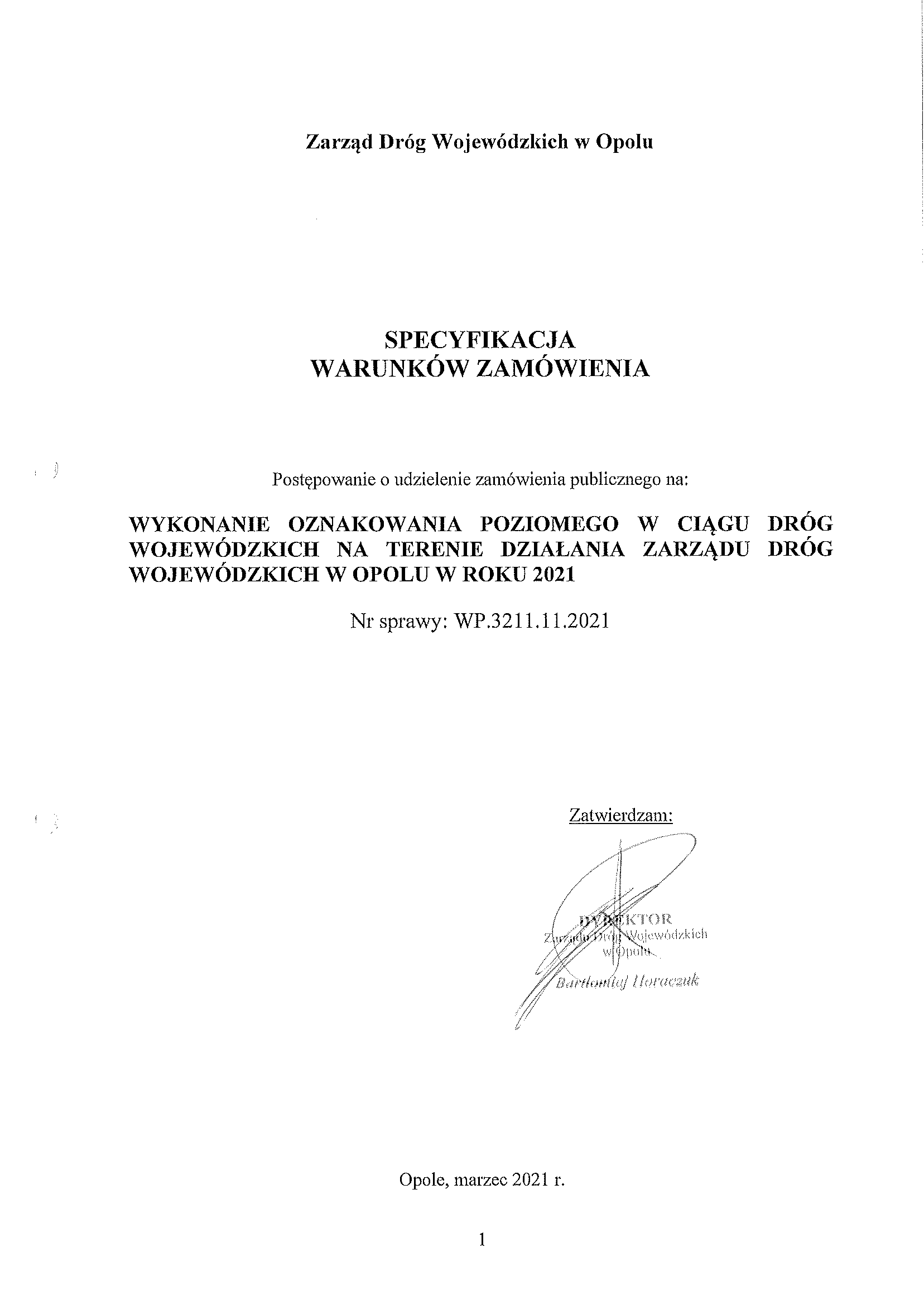 SPECYFIKACJA WARUNKÓW ZAMÓWIENIA1. Zamawiający:Województwo Opolskie, ul. Piastowska 14, 45-082 Opole w imieniu którego działa na podstawie pełnomocnictwa:Zarząd Dróg Wojewódzkich w Opolu, ul. Oleska 127, 45-231 Opole, tel. 77 459 18 00, fax. 77 458 13 52, e-mail: przetargi@zdw.opole.pl, adres strony internetowej: www.bip.zdw.opole.pl zwany dalej „zamawiającym”, wszczyna postępowanie w trybie podstawowym bez przeprowadzania negocjacji na:„Wykonanie oznakowania poziomego w ciągu dróg wojewódzkich na terenie działania Zarządu Dróg Wojewódzkich w Opolu w roku 2021”2. Postępowanie o udzielenie zamówienia publicznego prowadzone jest w trybie podstawowym bez przeprowadzenia negocjacji na podstawie art. 275 pkt 1 ustawy z dnia 11 września 
2019 r. Prawo zamówień publicznych (Dz. U. z 2019 r., poz. 2019 z późn. zm.).Zamówienie będzie realizowane zgodnie z powszechnie obowiązującymi przepisami prawa, w tym w szczególności: ustawą z dnia 7 lipca 1994 r. Prawo budowlane (Dz. U. z 2020 r., poz. 1333 – tekst jednolity z późn. zm.), w zakresie nieuregulowanym w ustawie Prawo zamówień publicznych ustawą z dnia 23 kwietnia 1964 r. Kodeks cywilny (Dz. U. z 2020 r., poz. 1740 – tekst jednolity z późn. zm.).Komunikacja między zamawiającym a wykonawcami w niniejszym postępowaniu odbywa się zgodnie z art. 61 ust. 1 ustawy Prawo zamówień publicznych przy użyciu Platformy zakupowej: https://platformazakupowa.pl, zwanej dalej „platformą” lub poprzez adres profilu nabywcy: https://platformazakupowa.pl/pn/zdw_opole.Ilekroć w specyfikacji warunków zamówienia lub w przepisach o zamówieniach publicznych mowa jest o stronie internetowej należy przez to rozumieć także platformę. Szczegółowe informacje dotyczące komunikacji w niniejszym postępowaniu zostały określone w punkcie 7 niniejszej SWZ.Postępowanie, którego dotyczy niniejszy dokument oznaczone jest znakiem (numerem referencyjnym) WP.3211.11.2021. Wykonawcy powinni we wszystkich kontaktach z zamawiającym powoływać się na wyżej podane oznaczenie lub jego nazwę.3. ŹRÓDŁA FINANSOWANIA.Zamówienie finansowane jest ze środków będących w dyspozycji Zarządu Dróg Wojewódzkich w Opolu 4. O udzielenie zamówienia mogą ubiegać się wykonawcy, którzy:a) nie podlegają wykluczeniu,b) spełniają poniższe warunki udziału w postępowaniu dotyczące:4.1. ZDOLNOŚĆ DO WYSTĘPOWANIA W OBROCIE GOSPODARCZYMZamawiający odstępuje od określenia warunku w tym zakresie.4.2. UPRAWNIENIA DO PROWADZENIA OKREŚLONEJ DZIAŁALNOŚCI GOSPODARCZEJ LUB ZAWODOWEJ, O ILE WYNIKA TO Z ODRĘBNYCH PRZEPISÓW.Zamawiający odstępuje od określenia warunku w tym zakresie.4.3. SYTUACJA EKONOMICZNA LUB FINANSOWA.Zamawiający odstępuje od określenia warunku w tym zakresie.4.4. ZDOLNOŚĆ TECHNICZNA LUB ZAWODOWA.4.4.1. Wykonawca spełni warunek jeżeli wykaże, że wykonał (zakończył) w okresie ostatnich 5 lat przed upływem terminu składania ofert, a jeżeli okres prowadzenia działalności jest krótszy – w tym okresie maksymalnie w 3 zadaniach minimum 15.000,00 m2 oznakowania poziomego na drogach klasy technicznej Z* lub wyższej w technologii cienkowarstwowej. * W przypadku zadań zrealizowanych po za granicami Rzeczypospolitej Polskiej na drogach o równoważnych parametrach.Wykonawcy wspólnie ubiegający się o udzielenie niniejszego zamówienia muszą wykazać, że łącznie spełniają powyższy warunek.4.4.2. Wykonawca spełni warunek jeżeli wykaże, że dysponuje osobami, którym zostanie powierzone wykonanie niniejszego zamówienia na stanowisku wymienionym poniżej:a) kierownik robót posiadający uprawnienia budowlane do kierowania robotami budowlanymi w specjalności inżynieryjnej, drogowej lub odpowiadające im ważne uprawnienia budowlane, które zostały wydane na podstawie wcześniej obowiązujących przepisów i doświadczenie zawodowe minimum 3 lata od uzyskania uprawnień na stanowisku kierownika robót drogowych – 1 osoba,b) majster robót posiadający doświadczenie zawodowe minimum 3 lata na stanowisku majstra robót w zakresie oznakowania poziomego – 1 osoba.Wykonawcy wspólnie ubiegający się o udzielenie niniejszego zamówienia muszą wykazać, że łącznie spełniają powyższy warunek.4.4.3. Wykonawca spełni warunek jeżeli wykaże, że dysponuje w pełni sprawnymi jednostkami sprzętowymi niezbędnymi do realizacji zamówienia wymienionymi poniżej:a) malowarka samobieżna z elektronicznym sterowaniem znakowania z możliwością regulowania szerokości malowanego pasa oraz wyposażona w system grawitacyjny lub pneumatyczny do wykonania odblasku - minimum 1 szt.,b) frezarka do likwidacji zbędnego oznakowania dostosowana do usuwania oznakowania na żądaną szerokość – minimum 1 szt.,c) malowarka ręczna z elektronicznym sterowaniem znakowania z możliwością regulowania szerokości  malowanego pasa oraz wyposażona w system grawitacyjny lub pneumatyczny do wykonania odblasku – minimum 2 szt.,d) szczotka mechaniczna – minimum 1 szt.Wykonawcy wspólnie ubiegający się o udzielenie niniejszego zamówienia muszą wykazać, że łącznie spełniają powyższy warunek.4.5. POLEGANIE NA POTENCJALE PODMIOTÓW UDOSTĘPNIAJĄCYCH ZASOBY.1. Wykonawca może w celu potwierdzenia spełniania warunków udziału w postępowaniu, w stosownych sytuacjach oraz w odniesieniu do konkretnego zamówienia, lub jego części, polegać na zdolnościach technicznych lub zawodowych lub sytuacji finansowej lub ekonomicznej podmiotów udostępniających zasoby, niezależnie od charakteru prawnego łączących go z nimi stosunków prawnych.2. Wykonawca, który polega na zdolnościach lub sytuacji podmiotów udostępniających zasoby, składa wraz z ofertą zobowiązanie podmiotu udostępniającego zasoby do oddania mu do dyspozycji niezbędnych zasobów na potrzeby realizacji danego zamówienia lub inny podmiotowy środek dowodowy potwierdzający, że wykonawca realizując zamówienie, będzie dysponował niezbędnymi zasobami tych podmiotów.3. Zamawiający ocenia, czy udostępniane wykonawcy przez podmioty udostępniające zasoby zdolności techniczne lub zawodowe lub ich sytuacja finansowa lub ekonomiczna, pozwalają na wykazanie przez wykonawcę spełniania warunków udziału w postępowaniu, o których mowa w art. 112 ust 2 pkt 3 i 4 ustawy Prawo zamówień publicznych lub o których mowa w punktach od 4.1 do 4.4 powyżej oraz zbada, czy nie zachodzą wobec tego podmiotu podstawy wykluczenia, które zostały przewidziane względem wykonawcy, o których mowa w punkcie 4.8 punkty 1 i 2 poniżej.4. W odniesieniu do warunków dotyczących wykształcenia, kwalifikacji zawodowych lub doświadczenia, wykonawcy mogą polegać na zdolnościach podmiotów udostępniających zasoby, jeśli podmioty te wykonają roboty budowlane lub usługi, do realizacji których te zdolności są wymagane.5. Podmiot, który zobowiązał się do udostępnienia zasobów, odpowiada solidarnie z wykonawcą, który polega na jego sytuacji finansowej lub ekonomicznej, za szkodę poniesioną przez zamawiającego powstałą wskutek nieudostępnienia tych zasobów, chyba że za nieudostępnione zasoby podmiot ten nie ponosi winy.6. Jeżeli zdolności techniczne lub zawodowe, sytuacja ekonomiczna lub finansowa podmiotu udostępniającego zasoby, o którym mowa w punkcie 1 powyżej nie potwierdzają spełnienia przez wykonawcę warunków udziału w postępowaniu lub zachodzą wobec tego podmiotu podstawy wykluczenia, zamawiający żąda, aby wykonawca w terminie określonym przez zamawiającego zastąpił ten podmiot innym podmiotem lub podmiotami albo wykazał, że samodzielnie spełnia warunki udziału w postępowaniu.7. Zobowiązanie podmiotu udostępniającego zasoby, o którym mowa w punkcie 2 powyżej, potwierdza że stosunek łączący wykonawcę z podmiotami udostępniającymi zasoby gwarantuje rzeczywisty dostęp do tych zasobów oraz określa w szczególności:1) zakres dostępnych wykonawcy zasobów podmiotu udostępniającego zasoby,2) sposób i okres udostępnienia wykonawcy i wykorzystania przez niego zasobów podmiotu udostępniającego te zasoby przy wykonywaniu zamówienia,3) czy i w jakim zakresie podmiot udostępniający zasoby, na zdolnościach którego wykonawca polega w odniesieniu do warunków udziału w postępowaniu dotyczących wykształcenia, kwalifikacji zawodowych lub doświadczenia, zrealizuje roboty budowlane lub usługi, których wskazane zdolności dotyczą.8. Wykonawca, w przypadku polegania na zdolnościach lub sytuacji podmiotów udostępniających zasoby, przedstawia, wraz z oświadczeniem, o którym mowa w punkcie 5.1 SWZ także oświadczenie podmiotu udostępniającego zasoby, potwierdzające brak podstaw wykluczenia tego podmiotu oraz spełnianie warunków udziału w postępowaniu, w zakresie, w jakim wykonawca powołuje się na jego zasoby.9. Na wezwanie zamawiającego wykonawca, który polega na zdolnościach lub sytuacji podmiotów udostępniających zasoby na zasadach określonych w art. 118 ustawy Prawo zamówień publicznych, zobowiązany jest do przedstawienia w odniesieniu do tych podmiotów dokumentów wymienionych w punkcie 5.5 SWZ oraz właściwych dokumentów wskazanych w punkcie 5.4 SWZ odpowiednio do udostępnianych zasobów.10. Wykonawca nie może, po upływie terminu składania ofert, powoływać się na zdolności lub sytuację podmiotów udostępniających zasoby, jeżeli na etapie składania ofert nie polegał on w danym zakresie na zdolnościach lub sytuacji podmiotów udostępniających zasoby.4.6. Zamawiający odrzuci ofertę wykonawcy niespełniającego warunków udziału w postępowaniu.4.7. Oceniając zdolność techniczną lub zawodową wykonawcy, zamawiający może na każdym etapie postępowania, uznać że wykonawca nie posiada wymaganych zdolności, jeżeli posiadanie przez wykonawcę sprzecznych interesów, w szczególności zaangażowanie zasobów technicznych lub zawodowych wykonawcy w inne przedsięwzięcia gospodarcze wykonawcy może mieć negatywny wpływ na realizację zamówienia.4.8. PRZESŁANKI WYKLUCZENIA WYKONAWCÓW.1. Z postępowania o udzielenie zamówienia wyklucza się wykonawcę, w stosunku do którego zachodzi którakolwiek z okoliczności, o których mowa w art. 108 ust 1 ustawy Prawo zamówień publicznych.2. Dodatkowo zamawiający wykluczy wykonawcę w sytuacjach wskazanych w:1) art 109 ust 1 pkt 4 ustawy Prawo zamówień publicznych – w stosunku do którego otwarto likwidację, ogłoszono upadłość, którego aktywami zarządza likwidator lub sąd, zawarł układ z wierzycielami, którego działalność gospodarcza jest zawieszona albo znajduje się on w innej tego rodzaju sytuacji wynikającej z podobnej procedury przewidzianej w przepisach miejsca wszczęcia tej procedury.2.1. Wykluczenie wykonawcy następuje zgodnie z art. 111 ustawy Prawo zamówień publicznych.3. W przypadkach, o których mowa w punkcie 2 powyżej, zamawiający może nie wykluczyć wykonawcy, jeżeli wykluczenie byłoby w sposób oczywisty nieproporcjonalne, w szczególności gdy kwota zaległych podatków lub składek na ubezpieczenie społeczne jest niewielka albo sytuacja ekonomiczna lub finansowa wykonawcy, o którym mowa w punkcie 2 podpunkt 1 powyżej, jest wystarczająca do wykonania zamówienia.4. Wykonawca nie podlega wykluczeniu w okolicznościach określonych w art. 108 ust. 1 pkt 1, 2 i 5 lub art. 109 ust. 1 pkt 4 ustawy Prawo zamówień publicznych, jeżeli udowodni zamawiającemu, że spełnił łącznie następujące przesłanki:1) naprawił lub zobowiązał się do naprawienia szkody wyrządzonej przestępstwem, wykroczeniem lub swoim nieprawidłowym postępowaniem, w tym poprzez zadośćuczynienie pieniężne;2) wyczerpująco wyjaśnił fakty i okoliczności związane z przestępstwem, wykroczeniem lub swoim nieprawidłowym postępowaniem oraz spowodowanymi przez nie szkodami, aktywnie współpracując odpowiednio z organami, w tym organami ścigania, lub zamawiającym;3) podjął konkretne środki techniczne, organizacyjne i kadrowe, odpowiednie dla zapobiegania dalszym przestępstwom, wykroczeniom, lub nieprawidłowemu postępowaniu, w szczególności:a) zerwał wszelkie powiązania z osobami lub podmiotami odpowiedzialnymi za nieprawidłowe postępowanie wykonawcy,b) zreorganizował personel,c) wdrożył system sprawozdawczości i kontroli,d) utworzył struktury audytu wewnętrznego do monitorowania przestrzegania przepisów, wewnętrznych regulacji lub standardów,e) wprowadził wewnętrzne regulacje dotyczące odpowiedzialności i odszkodowań za nieprzestrzeganie przepisów, wewnętrznych regulacji lub standardów.5. Zamawiający ocenia czy podjęte przez wykonawcę czynności, o których mowa w punkcie 4 powyżej, są wystarczające do wykazania jego rzetelności, uwzględniając wagę i szczególne okoliczności czynu wykonawcy. Jeżeli podjęte przez wykonawcę czynności o których mowa w punkcie 4 powyżej, nie są wystarczające do wykazania jego rzetelności, zamawiający wyklucza wykonawcę.6. Zamawiający może wykluczyć wykonawcę na każdym etapie postępowania o udzielenie zamówienia.5. WYKAZ OŚWIADCZEŃ LUB DOKUMENTÓW, JAKIE ZOBOWIĄZANI SĄ DOSTARCZYĆ WYKONAWCY W CELU BRAKU PODSTAW WYKLUCZENIA ORAZ POTWIERDZENIA SPEŁNIANIA WARUNKÓW UDZIAŁU W POSTĘPOWANIU.5.1. Do oferty wykonawca zobowiązany jest dołączyć oświadczenie o:a) niepodleganiu wykluczeniu,b) spełnianiu warunków udziału w postępowaniuw zakresie wskazanym przez zamawiającego w niniejszej SWZ.5.2. Oświadczenie, o którym mowa w punkcie 5.1 powyżej, stanowi dowód potwierdzający brak podstaw wykluczenia oraz spełnianie warunków udziału w postępowaniu na dzień składania ofert, tymczasowo zastępujący wymagane przez zamawiającego podmiotowe środki dowodowe, zgodnie z art. 125 ust. 3 ustawy Prawo zamówień publicznych.5.3 Oświadczenie, o którym mowa powyżej wykonawca zobowiązany jest przesłać zamawiającemu, pod rygorem nieważności w formie elektronicznej opatrzonej kwalifikowanym podpisem elektronicznym lub w postaci elektronicznej opatrzonej podpisem zaufanym lub podpisem osobistym, zgodnie z zasadami określonymi w punkcie 7 SWZ wraz z ofertą na załączniku nr 3 do SWZ oraz na załączniku nr 3a do SWZ 
(w przypadku gdy wykonawca polega na potencjale podmiotu udostępniającego zasoby).5.4 W celu potwierdzenia spełniania warunków dotyczących zdolności technicznej lub zawodowej zamawiający, zgodnie z art. 274 ust. 1 ustawy Prawo zamówień publicznych przed udzieleniem zamówienia, wezwie wykonawcę, którego oferta została najwyżej oceniona, do złożenia w wyznaczonym, nie krótszym niż 5 dni, terminie, aktualnych na dzień złożenia podmiotowych środków dowodowych:a) wykazu robót budowlanych wykonanych nie wcześniej niż w okresie ostatnich 5 lat przed upływem terminu składania ofert, a jeżeli okres prowadzenia działalności jest krótszy – w tym okresie, wraz z podaniem ich rodzaju, daty, miejsca wykonania oraz podmiotów, na rzecz których roboty te zostały wykonane i zawierać szczegółowe informacje i dane niezbędne do oceny warunku udziału w postępowaniu, o którym mowa w punkcie 4.4.1 specyfikacji warunków zamówienia (tj. ilość m2 wykonanego oznakowania poziomego w technologii cienkowarstwowej, klasa drogi), przy czym opisując robotę wykonawca powinien również zamieścić nazwę zadania oraz załączyć dowody określające, czy te roboty budowlane zostały wykonane należycie, przy czym dowodami, o których mowa, są referencje bądź inne dokumenty sporządzone przez podmiot, na rzecz którego roboty budowlane zostały wykonane, a jeżeli wykonawca z przyczyn niezależnych od niego nie jest w stanie uzyskać tych dokumentów – inne odpowiednie dokumenty – wykaz robót budowlanych stanowi załącznik nr 6 do SWZ,b) wykazu osób, skierowanych przez wykonawcę do realizacji zamówienia publicznego, w szczególności odpowiedzialnych za kontrolę jakości i kierowanie robotami budowlanymi, wraz z informacjami na temat ich kwalifikacji zawodowych, uprawnień, doświadczenia i wykształcenia niezbędnych do wykonania zamówienia publicznego, a także zakresu wykonywanych przez nie czynności oraz informacje o podstawie do dysponowania tymi osobami – wykaz osób stanowi załącznik nr 7 do SWZ i powinien zawierać szczegółowe informacje i dane niezbędne do oceny warunku udziału w postępowaniu, o którym mowa w punkcie 4.4.2 swz tj.:- dla osoby wskazanej w punkcie 4.4.2. podpunkt a) SWZ (kierownik robót) wpisać: imię i nazwisko, nazwę, specjalność i zakres posiadanych uprawnień, okres pełnienia funkcji w miesiącach i latach, stanowisko, czy doświadczenie zostało zdobyte po uzyskaniu uprawnień oraz podać informację o podstawie do dysponowania tą osobą,- dla osoby wskazanej w punkcie 4.4.2. podpunkt b) SWZ (majster robót) wpisać: imię i nazwisko oraz okres pełnienia funkcji w miesiącach i latach, stanowisko, czy doświadczenie zostało zdobyte po uzyskaniu uprawnień oraz podać informację o podstawie do dysponowania tą osobą,c) wykazu narzędzi, wyposażenia zakładu lub urządzeń technicznych dostępnych wykonawcy w celu wykonania zamówienia publicznego wraz z informacją o podstawie dysponowania tymi zasobami – wykaz narzędzi stanowi załącznik nr 8 do SWZ i powinien zawierać szczegółowe informacje i dane niezbędne do oceny warunku udziału w postępowaniu, o którym mowa w punkcie 4.4.3 SWZ (tj. nazwę, dane techniczne i ilość jednostek sprzętowych) oraz podać informację o podstawie do dysponowania jednostkami sprzętowymi.5.5. W celu potwierdzenia braku podstaw wykluczenia wykonawcy z udziału w postępowaniu zamawiający zgodnie z art. 274 ust. 1 ustawy Prawo zamówień publicznych przed udzieleniem zamówienia wezwie wykonawcę, którego oferta została najwyżej oceniona, do złożenia w wyznaczonym, nie krótszym niż 5 dni terminie, aktualnych na dzień złożenia podmiotowych środków dowodowych:odpisu lub informacji z Krajowego Rejestru Sądowego lub z Centralnej Ewidencji i Informacji o Działalności Gospodarczej, w zakresie art. 109 ust. 1 pkt 4 ustawy Prawo zamówień publicznych, sporządzonych nie wcześniej niż 3 miesiące przed jej złożeniem, jeżeli odrębne przepisy wymagają wpisu do rejestru lub ewidencji;2) oświadczenia wykonawcy o aktualności informacji zawartych w oświadczeniu, o którym mowa w art. 125 ust. 1 ustawy Prawo zamówień publicznych, w zakresie podstaw wykluczenia z postępowania wskazanych przez zamawiającego, o których mowa w: a) art. 108 ust. 1 pkt 3 ustawy Pzp, b) art. 108 ust. 1 pkt 4 ustawy Pzp, dotyczących orzeczenia zakazu ubiegania się 
     o  zamówienie publiczne tytułem środka zapobiegawczego, c) art. 108   ust. 1 pkt 5 ustawy   Pzp,  dotyczących zawarcia z  innymi 
       wykonawcami  porozumienia mającego na celu zakłócenie konkurencji, d)   art. 108 ust. 1 pkt 6 ustawy Pzp,3) zamawiający   zamiast   podmiotowych   środków   dowodowych   w   postaci  informacji z      Krajowego Rejestru Karnego w zakresie:art. 108 ust 1 pkt 1 i 2 ustawy Pzp,art. 108 ust 1 pkt 4 ustawy Pzp, dotyczącej orzeczenia zakazu ubiegania się o zamówienie publiczne tytułem środka karnego, żąda oświadczenia wykonawcy o aktualności informacji zawartych w oświadczeniu, o którym mowa w art. 125 ust 1 ustawy.5.6. Jeżeli wykonawca ma siedzibę lub miejsce zamieszkania poza terytorium Rzeczypospolitej Polskiej, zamiast odpisu albo informacji z Krajowego Rejestru Sądowego lub z Centralnej Ewidencji i Informacji o Działalności Gospodarczej, o których mowa w punkcie 5.5. podpunkt 1) powyżej – składa dokument lub dokumenty wystawione w kraju, w którym wykonawca ma siedzibę lub miejsce zamieszkania, potwierdzające, że:a) nie otwarto jego likwidacji, nie ogłoszono upadłości, jego aktywami nie zarządza likwidator lub sąd, nie zawarł układu z wierzycielami, jego działalność gospodarcza nie jest zawieszona ani nie znajduje się on w innej tego rodzaju sytuacji wynikającej z podobnej procedury przewidzianej w przepisach miejsca wszczęcia tej procedury.5.6.1. Jeżeli wykonawca ma siedzibę lub miejsce zamieszkania poza terytorium Rzeczypospolitej Polskiej składa oświadczenia, o których mowa w punkcie 5.5. podpunkty 2 i 3 powyżej.5.7. Dokumenty, o których mowa w punkcie 5.6 powyżej powinny być wystawione nie wcześniej niż 3 miesiące przed ich złożeniem.5.8. Jeżeli wykonawca polega na zdolnościach technicznych lub zawodowych lub sytuacji finansowej lub ekonomicznej podmiotów udostępniających zasoby na zasadach określonych w art. 118 ustawy Prawo zamówień publicznych zamawiający żąda przedstawienia w odniesieniu do tych podmiotów dokumentów wymienionych w punkcie 5.5 powyżej oraz właściwych dokumentów wskazanych w punkcie 5.4 powyżej odpowiednio do udostępnianych zasobów.5.9. Wykonawca nie jest zobowiązany do złożenia podmiotowych środków dowodowych, które zamawiający posiada, jeżeli wykonawca wskaże te środki oraz potwierdzi ich prawidłowość i aktualność.5.10. Zamawiający nie wzywa do złożenia podmiotowych środków dowodowych, jeżeli może je uzyskać za pomocą bezpłatnych i ogólnodostępnych baz danych, w szczególności rejestrów publicznych w rozumieniu ustawy z dnia 17 lutego 2005 r. o informatyzacji działalności podmiotów realizujących zadania publiczne, o ile wykonawca wskazał w oświadczeniu, o którym mowa w art. 125 ust 1 ustawy Prawo zamówień publicznych lub w punkcie 5.1 powyżej, dane umożliwiające dostęp do tych środków.5.11. W przypadku wskazania przez wykonawcę dostępności podmiotowych środków dowodowych lub dokumentów, o których mowa w punkcie 5.5 podpunkt 1 powyżej pod określonymi adresami internetowymi ogólnodostępnych i bezpłatnych baz danych, zamawiający żąda od wykonawcy przedstawienia tłumaczenia na język polski pobranych samodzielnie przez zamawiającego podmiotowych środków dowodowych lub dokumentów.5.12. Jeżeli jest to niezbędne do zapewnienia odpowiedniego przebiegu postępowania o udzielenie zamówienia, zamawiający może na każdym etapie postępowania, wezwać wykonawców do złożenia wszystkich lub niektórych podmiotowych środków dowodowych wymaganych w ogłoszeniu o zamówieniu lub dokumentach zamówienia, aktualnych na dzień ich złożenia.5.13. Jeżeli zachodzą uzasadnione podstawy do uznania, że złożone uprzednio podmiotowe środki dowodowe nie są już aktualne, zamawiający może w każdym czasie wezwać wykonawcę lub wykonawców do złożenia wszystkich lub niektórych podmiotowych środków dowodowych, aktualnych na dzień ich złożenia.5.14. Sprawdzenie spełniania przez wykonawcę warunków udziału w postępowaniu odbywać się będzie na podstawie przedłożonych przez wykonawcę dokumentów i oświadczeń na zasadzie spełnia/nie spełnia.5.15. Jeżeli złożone przez wykonawcę oświadczenie, o którym mowa w art. 125 ust. 1 ustawy Prawo zamówień publicznych, lub podmiotowe środki dowodowe budzą wątpliwości zamawiającego, może on zwrócić się bezpośrednio do podmiotu, który jest w posiadaniu informacji lub dokumentów istotnych w tym zakresie dla oceny spełniania przez wykonawcę warunków udziału w postępowaniu lub braku podstaw wykluczenia, o przedstawienie takich informacji lub dokumentów.6. INFORMACJA DLA WYKONAWCÓW WSPÓLNIE UBIEGAJĄCYCH SIĘ O UDZIELENIE ZAMÓWIENIA.6.1. Wykonawcy mogą wspólnie ubiegać się o udzielenie zamówienia. W takim przypadku wykonawcy ustanawiają pełnomocnika do reprezentowania ich w postępowaniu o udzielenie zamówienia albo reprezentowania w postępowaniu i zawarcia umowy w sprawie zamówienia publicznego.6.2. W przypadku wykonawców wspólnie ubiegających się o udzielenie zamówienia, żaden z nich nie może podlegać wykluczeniu z powodu przesłanek, o których mowa w punkcie 4.8 SWZ, natomiast spełnienie warunków udziału w postępowaniu wykonawcy wykazują zgodnie z punktami od 4.1 do 4.4 SWZ.6.3. W przypadku wspólnego ubiegania się o zamówienie przez wykonawców, oświadczenie wymienione w punkcie 5.1 SWZ składa każdy z wykonawców wspólnie ubiegających się o zamówienie. Oświadczenie to potwierdza brak podstaw wykluczenia oraz spełnianie warunków udziału w postępowaniu w zakresie, w jakim każdy z wykonawców wykazuje spełnianie warunków udziału w postępowaniu.6.4. Na wezwanie zamawiającego zgodnie z art. 274 ust 1 ustawy Prawo zamówień publicznych każdy z wykonawców wspólnie ubiegających się o zamówienie przedkłada również dokumenty określone w punktach 5.4 i 5.5 SWZ. Dokumenty te potwierdzają brak podstaw wykluczenia oraz spełniania warunków udziału w postępowaniu w zakresie, w którym każdy z wykonawców wykazuje spełnianie warunków udziału w postępowaniu.6.5. W odniesieniu do warunków dotyczących wykształcenia, kwalifikacji zawodowych lub doświadczenia wykonawcy wspólnie ubiegający się o udzielenie zamówienia mogą polegać na zdolnościach tych z wykonawców, którzy wykonają roboty budowlane lub usługi, do realizacji których te zdolności są wymagane.6.6 W przypadku, o którym mowa w punkcie. 6.5 powyżej, wykonawcy wspólnie ubiegający się o udzielenie zamówienia dołączają do oferty oświadczenie, z którego wynika, które roboty budowlane, dostawy lub usługi wykonają poszczególni wykonawcy6.7. Wykonawcy, o których mowa w punkcie 6.1 powyżej ponoszą solidarną odpowiedzialność za wykonanie umowy i wniesienia zabezpieczenia należytego wykonanie umowy (jeżeli wniesienie takiego zabezpieczenia jest wymagane przez zamawiającego).7. SPOSÓB KOMUNIKACJI ORAZ WYMAGANIA FORMALNE DOTYCZĄCE SKŁADANYCH OŚWIADCZEŃ I DOKUMENTÓW.7.1. Postępowanie prowadzone jest w języku polskim przy użyciu środków komunikacji elektronicznej za pośrednictwem Platformy zakupowej, która znajduje się pod adresem: https://platformazakupowa.pl lub poprzez adres profilu nabywcy: https://platformazakupowa.pl/pn/zdw_opole.7.2. Korzystanie z platformy przez wykonawcę jest bezpłatne.7.3. W postępowaniu komunikacja między zamawiającym a wykonawcami, w szczególności składanie ofert oraz wszelkich oświadczeń odbywa się przy użyciu Platformy zakupowej: https://platformazakupowa.pl lub poprzez adres profilu nabywcy: https://platformazakupowa.pl/pn/zdw_opole. Za datę wpływu oświadczeń, wniosków, zawiadomień oraz informacji przyjmuje się datę ich wczytania do platformy.7.4. Instrukcja korzystania z platformy:a) w przypadku posiadania konta na platformie – zgłoszenie do postępowania wymaga zalogowania wykonawcy do platformy,b) w przypadku, gdy wykonawca nie posiada konta na platformie – należy wyszukać niniejsze postępowanie bezpośrednio na platformie lub poprzez profil nabywcy zamawiającego (link z logo zamawiającego a następnie zakładka „Postępowania”), wybrać postępowanie.7.4.1. Zalecenia zamawiającego odnośnie podpisu:a) dla dokumentów w formacie pdf zaleca się podpis w formatem PAdES,b) dokumenty w formacie innym niż pdf zaleca się podpisywać formatem XAdES.7.4.2. Niezbędne wymagania sprzętowo-aplikacyjne umożliwiające pracę na platformie:a) stały dostęp do sieci Internet o gwarantowanej przepustowości nie mniejszej niż 512 kb/s,b) komputer klasy PC lub MAC o następującej konfiguracji:– pamięć minimum 2 GB RAM,– procesor Intel IV 2 GHz lub jego nowsza wersja– jeden z systemów operacyjnych:* MS Windows 7,* Mac OS x 10.4,* Linux,* lub ich nowsze wersje,c) zainstalowana dowolna przeglądarka internetowa, w przypadku Internet Explorer minimalnie wersja 10.0,d) włączona obsługa JavaScript,e) zainstalowany program Adobe Acrobat Reader lub inny obsługujący pliki w formacie .pdf.7.4.3. Zamawiający rekomenduje przesyłanie danych w formatach dopuszczonych odpowiednimi przepisami prawa tj. m.in.: .doc, .xls, .pdf, .jpg (.jpeg), przy czym zaleca się wykorzystywanie plików w formacie .pdf.W celu ewentualnej kompresji danych zamawiający rekomenduje wykorzystanie jednego z formatów: .zip; .7Z.7.4.4. Zamawiający zaleca, aby nie wprowadzać jakichkolwiek zmian w plikach po ich podpisaniu.Wykonawca powinien pamiętać, aby plik z podpisem przekazywać łącznie z dokumentem podpisywanym – dotyczy podpisów XAdES.7.4.5. Informacja na temat kodowania i oznaczania czasu przekazania danych.Pliki oferty załączone przez wykonawcę na platformie, widoczne są jako zaszyfrowane.Możliwość otworzenia plików dostępna jest dopiero po odszyfrowaniu przez zamawiającego po upływie terminu otwarcia ofert.Oznaczenie czasu przekazania danych przez platformę stanowi przypiętą do dokumentu elektronicznego lub wiadomości datę oraz dokładny czas (hh:mm:ss).7.4.6. Dokumentacja niniejszego postępowania dostępna jest na platformie: https://platformazakupowa.pl, https://platformazakupowa.pl/pn/zdw_opole, www.bip.zdw.opole.pl w dziale „Załączniki do postępowania”. Pobranie dokumentu następuje po kliknięciu na wybrany załącznik.7.4.7. Ofertę, oświadczenia wymagane postanowieniami punktu 5.1 SWZ – na załączniku nr 3 do SWZ oraz na załączniku nr 3a do SWZ (w przypadku gdy wykonawca polega na potencjale podmiotu udostępniającego zasoby), zobowiązanie, o którym mowa w punkcie 4.5 podpunkt 2 SWZ, dokumenty i oświadczenia należy wczytać jako załączniki na platformie, według instrukcji dla wykonawców, które znajdują się na platformie.7.4.8. Link do postępowania dostępny jest na stronie operatora https://platformazakupowa.pl oraz profilu nabywcy zamawiającego: https://platformazakupowa.pl/pn/zdw_opole.7.4.9. Zamawiający w zakresie pytań technicznych związanych z działaniem systemu prosi o kontakt z Centrum Wsparcia Klienta platformazakupowa.pl pod numer +48 22 101 02 02, cwk@platformazakupowa.pl, która udziela wszelkich informacji związanych z procesem składania ofert, rejestracji czy innych aspektów technicznych platformy od poniedziałku do piątku od 08:00 do 17:00.7.4.10. Wymagania techniczne i organizacyjne opisane zostały w Regulaminie platformazakupowa.pl.Wykonawca uczestniczący w przedmiotowym postępowaniu powinien zapoznać się z Regulaminem korzystania z platformy i wszelkimi instrukcjami, które znajdują się na platformie.7.4.11. Występuje limit objętości plików lub spakowanych folderów w zakresie całej oferty. Szczegółowe informacje w tym zakresie znajdują się w instrukcji zamieszczonej na platformie.7.4.12. Przy dużych plikach kluczowe jest łącze internetowe i dostępna przepustowość łącza po stronie serwera platformazakupowa.pl oraz użytkownika.7.4.13. Składając ofertę zaleca się zaplanowanie złożenia jej z wyprzedzeniem minimum 24 h, aby zdążyć w terminie przewidzianym na jej złożenie w przypadku siły wyższej, jak np. awaria platformazakupowa.pl, awaria Internetu, problemy techniczne związane z brakiem np. aktualnej przeglądarki, itp.7.4.14. W przypadku większych plików zalecamy skorzystać z instrukcji pakowania plików dzieląc je na mniejsze paczki, zgodnie z instrukcją dla wykonawców znajdującą się na platformie.8. OPIS SPOSOBU PRZYGOTOWANIA OFERTY.8.1. Oferta musi być sporządzona w języku polskim pod rygorem nieważności w formie elektronicznej lub w postaci elektronicznej i opatrzona kwalifikowanym podpisem elektronicznym lub podpisem zaufanym lub podpisem osobistym. Dokumenty lub oświadczenia, o których mowa w rozporządzeniu Ministra Rozwoju, Pracy i Technologii z dnia 23 grudnia 2020 r. w sprawie podmiotowych środków dowodowych oraz innych dokumentów lub oświadczeń, jakich może żądać zamawiający od wykonawcy (Dz. U. z 2020 r. poz. 2415), sporządzone w języku obcym przekazuje się wraz z tłumaczeniem na język polski.8.2. Treść oferty musi być zgodna z wymaganiami zamawiającego określonymi w dokumentach zamówienia.8.3. Oferta oraz pozostałe oświadczenia i dokumenty, dla których zamawiający określił wzory w formie formularzy stanowiących załączniki do niniejszej specyfikacji, powinny być sporządzone zgodnie z tymi wzorami, co do treści oraz opisu, kolumn i wierszy.8.4. Oferta oraz oświadczenie o którym mowa w art. 125 ust. 1 ustawy Prawo zamówień publicznych powinny być podpisane przez osoby uprawnione do reprezentowania wykonawcy, wymienione w dokumencie potwierdzającym status prawny firmy lub posiadające pełnomocnictwo. Pełnomocnictwo winno być sporządzone w formie elektronicznej opatrzone kwalifikowanym podpisem elektronicznym lub w postaci elektronicznej opatrzonej podpisem zaufanym lub podpisem osobistym.8.5. Wraz z formularzem oferty sporządzonym w formie elektronicznej opatrzonej kwalifikowanym podpisem elektronicznym lub w postaci elektronicznej opatrzonej podpisem zaufanym lub podpisem osobistym (na załączniku nr 1 do SWZ), za pośrednictwem Platformy zakupowej: https://platformazakupowa.pl lub poprzez profil nabywcy: https://platformazakupowa.pl/pn/zdw_opole zgodnie z zasadami określonymi w punkcie 7 SWZ powinny być złożone:1) kosztorys ofertowy w formie elektronicznej opatrzonej kwalifikowanym podpisem elektronicznym lub w postaci elektronicznej opatrzonej podpisem zaufanym lub podpisem osobistym – na załączniku nr 2 do SWZ,2) oświadczenie o którym mowa w art. 125 ust. 1 ustawy Prawo zamówień publicznych w formie elektronicznej opatrzonej kwalifikowanym podpisem elektronicznym lub w postaci elektronicznej opatrzonej podpisem zaufanym lub podpisem osobistym – na załączniku nr 3 do SWZ,2a) wykonawca, w przypadku polegania na zdolnościach lub sytuacji podmiotów udostępniających zasoby, przedstawia, wraz z oświadczeniem, o którym mowa w podpunkcie 2 powyżej, także oświadczenie podmiotu udostępniającego zasoby, potwierdzające brak podstaw wykluczenia tego podmiotu oraz odpowiednio spełnianie warunków udziału w postępowaniu lub kryteriów selekcji, w zakresie, w jakim wykonawca powołuje się na jego zasoby – na załączniku nr 3a do SWZ.Oświadczenia podmiotów udostępniających zasoby w zakresie w jakim potwierdzają okoliczności, o których mowa w treści art. 57 ustawy Prawo zamówień publicznych muszą mieć formę dokumentu elektronicznego, podpisanego kwalifikowanym podpisem elektronicznym lub w postaci elektronicznej opatrzonej podpisem zaufanym lub podpisem osobistym przez każdy z tych podmiotów zgodnie z zasadami określonymi w punkcie 7 SWZ,2b) w przypadku wykonawców wspólnie ubiegających się o zamówienie oświadczenie o którym mowa w art. 125 ust. 1 ustawy Prawo zamówień publicznych składa każdy z nich zgodnie z zasadami określonymi w punkcie 7 SWZ.3) pełnomocnictwo do reprezentowania wszystkich wykonawców wspólnie ubiegających się o udzielenie zamówienia winno być sporządzone w formie elektronicznej i opatrzone kwalifikowanym podpisem elektronicznym lub w postaci elektronicznej opatrzonej podpisem zaufanym lub podpisem osobistym.4) pisemne zobowiązania podmiotów udostępniających zasoby, o których mowa w punkcie 4.5 podpunkt 2 SWZ należy złożyć wraz z ofertą w formie elektronicznej opatrzonej kwalifikowanym podpisem elektronicznym lub w postaci elektronicznej opatrzonej podpisem zaufanym lub podpisem osobistym – wzór zobowiązania stanowi załącznik nr 4 do SWZ,5) oryginał gwarancji lub poręczenia, jeżeli wadium wnoszone jest w innej formie niż pieniądz w postaci elektronicznej,6) oświadczenie o których mowa w art. 117 ust 4 ustawy Prawo zamówień publicznych lub w punkcie 6.6 SWZ – zgodnie z załącznikiem nr 5 do SWZ (dotyczy tylko wykonawców wspólnie ubiegających się o udzielenie zamówienia).8.6. Dokumenty lub oświadczenia, o których mowa w rozporządzeniu Ministra Rozwoju, Pracy i Technologii z dnia 23 grudnia 2020 r. w sprawie podmiotowych środków dowodowych oraz innych dokumentów lub oświadczeń, jakich może żądać zamawiający od wykonawcy (Dz. U. z 2020 r. poz. 2415), zwany dalej „rozporządzeniem” składane przez wykonawcę i inne podmioty, na zdolnościach lub sytuacji których polega wykonawca na zasadach określonych w art. 118 ustawy Prawo zamówień publicznych, sporządza się w formie elektronicznej opatrzone kwalifikowanym podpisem elektronicznym lub w postaci elektronicznej opatrzonej podpisem zaufanym lub podpisem osobistym lub elektronicznej kopii dokumentu lub oświadczenia poświadczonej za zgodność z oryginałem.8.7. W przypadku gdy podmiotowe środki dowodowe, przedmiotowe środki dowodowe, inne dokumenty, lub dokumenty potwierdzające umocowanie do reprezentowania odpowiednio wykonawcy, wykonawców wspólnie ubiegających się o udzielenie zamówienia publicznego, podmiotu udostępniającego zasoby na zasadach określonych w art. 118 ustawy Prawo zamówień publicznych, zwane dalej „dokumentami potwierdzającymi umocowanie do reprezentowania”, zostały wystawione przez upoważnione podmioty inne niż wykonawca, wykonawca wspólnie ubiegający się o udzielenie zamówienia, podmiot udostępniający zasoby, zwane dalej „upoważnionymi podmiotami”, jako dokument elektroniczny, przekazuje się ten dokument.8.8. W przypadku gdy podmiotowe środki dowodowe, przedmiotowe środki dowodowe, inne dokumenty, w tym dokumenty, lub dokumenty potwierdzające umocowanie do reprezentowania, zostały wystawione przez upoważnione podmioty jako dokument w postaci papierowej, przekazuje się cyfrowe odwzorowanie tego dokumentu opatrzone kwalifikowanym podpisem elektronicznym, a w przypadku postępowań lub konkursów o wartości mniejszej niż progi unijne, kwalifikowanym podpisem elektronicznym, podpisem zaufanym lub podpisem osobistym, poświadczające zgodność cyfrowego odwzorowania z dokumentem w postaci papierowej.8.9. Poświadczenia zgodności cyfrowego odwzorowania z dokumentem w postaci papierowej, o którym mowa w punkcie 8.8 powyżej, dokonuje w przypadku:1) podmiotowych środków dowodowych oraz dokumentów potwierdzających umocowanie do reprezentowania – odpowiednio wykonawca, wykonawca wspólnie ubiegający się o udzielenie zamówienia, podmiot udostępniający zasoby, w zakresie podmiotowych środków dowodowych lub dokumentów potwierdzających umocowanie do reprezentowania, które każdego z nich dotyczą,2) przedmiotowych środków dowodowych – odpowiednio wykonawca lub wykonawca wspólnie ubiegający się o udzielenie zamówienia,3) innych dokumentów, w tym dokumentów – odpowiednio wykonawca lub wykonawca wspólnie ubiegający się o udzielenie zamówienia, w zakresie dokumentów, które każdego z nich dotyczą.8.10. Poświadczenia zgodności cyfrowego odwzorowania z dokumentem w postaci papierowej, o którym mowa w punkcie 8.8 powyżej, może dokonać również notariusz.8.11. 1. Podmiotowe środki dowodowe, w tym oświadczenie, o którym mowa w art. 117 ust. 4 ustawy Prawo zamówień publicznych, oraz zobowiązanie podmiotu udostępniającego zasoby, przedmiotowe środki dowodowe, dokumenty, o których mowa w art. 94 ust. 2 ustawy, niewystawione przez upoważnione podmioty, oraz pełnomocnictwo przekazuje się w postaci elektronicznej i opatruje się kwalifikowanym podpisem elektronicznym, a w przypadku postępowań lub konkursów o wartości mniejszej niż progi unijne, kwalifikowanym podpisem elektronicznym, podpisem zaufanym lub podpisem osobistym.2. W przypadku gdy podmiotowe środki dowodowe, w tym oświadczenie, o którym mowa w art. 117 ust. 4 ustawy, oraz zobowiązanie podmiotu udostępniającego zasoby, przedmiotowe środki dowodowe, dokumenty, o których mowa w art. 94 ust. 2 ustawy, niewystawione przez upoważnione podmioty lub pełnomocnictwo, zostały sporządzone jako dokument w postaci papierowej i opatrzone własnoręcznym podpisem, przekazuje się cyfrowe odwzorowanie tego dokumentu opatrzone kwalifikowanym podpisem elektronicznym, a w przypadku postępowań lub konkursów, o wartości mniejszej niż progi unijne, kwalifikowanym podpisem elektronicznym, podpisem zaufanym lub podpisem osobistym, poświadczającym zgodność cyfrowego odwzorowania z dokumentem w postaci papierowej.3. Poświadczenia zgodności cyfrowego odwzorowania z dokumentem w postaci papierowej, o którym mowa w punkcie 2 powyżej, dokonuje w przypadku:1) podmiotowych środków dowodowych – odpowiednio wykonawca, wykonawca wspólnie ubiegający się o udzielenie zamówienia, podmiot udostępniający zasoby, w zakresie podmiotowych środków dowodowych, które każdego z nich dotyczą,2) przedmiotowego środka dowodowego, dokumentu, o którym mowa w art. 94 ust. 2 ustawy, oświadczenia, o którym mowa w art. 117 ust. 4 ustawy Prawo zamówień publicznych, lub zobowiązania podmiotu udostępniającego zasoby – odpowiednio wykonawca lub wykonawca wspólnie ubiegający się o udzielenie zamówienia,3) pełnomocnictwa – mocodawca,4) poświadczenia zgodności cyfrowego odwzorowania z dokumentem w postaci papierowej, o którym mowa w punkcie 2 powyżej, może dokonać również notariusz.8.12. Przez cyfrowe odwzorowanie, o którym mowa w punktach 8.8, 8.9 i 8.10 oraz w punkcie 8.11 podpunkty od 2 do 4 należy rozumieć dokument elektroniczny będący kopią elektroniczną treści zapisanej w postaci papierowej, umożliwiający zapoznanie się z tą treścią i jej zrozumienie, bez konieczności bezpośredniego dostępu do oryginału.8.13. Zamawiający może żądać przedstawienia oryginału lub notarialnie poświadczonej kopii, wyłącznie wtedy, gdy złożona kopia jest nieczytelna lub budzi wątpliwości co do jej prawdziwości.8.14. Każdy wykonawca może złożyć tylko jedną ofertę.8.15. Zamawiający nie dopuszcza składania ofert częściowych.8.16. Zamawiający nie dopuszcza możliwości złożenia oferty przewidującej odmienny niż określony w specyfikacji sposób wykonania zamówienia (oferty wariantowej).8.17. Zamawiający nie przewiduje aukcji elektronicznej.8.18. Wykonawca ma prawo do zastrzeżenia udostępnienia przez zamawiającego informacji stanowiących tajemnicę przedsiębiorstwa w rozumieniu przepisów o zwalczaniu nieuczciwej konkurencji, jeżeli wykonawca, wraz z przekazaniem takich informacji, zastrzeże, że nie mogą być one udostępnione oraz wykaże, że zastrzeżone informacje stanowią tajemnicę przedsiębiorstwa. Wykonawca nie może zastrzec informacji o których mowa w art. 222 ust. 5 w związku z art. 266 ustawy Prawo zamówień publicznych.Informacje stanowiące tajemnicę przedsiębiorstwa winny być załączone na platformie w osobnym miejscu i osobnych plikach oznaczonych „tajemnica przedsiębiorstwa”, z oddzielnym plikiem zawierającym uzasadnienie objęcia informacji tajemnicą przedsiębiorstwa.8.19. Wykonawca może do upływu terminu składania ofert wycofać ofertę. Sposób wycofania oferty został opisany w instrukcji dla wykonawców znajdującej się na platformie. Wykonawca po upływie terminu składania ofert nie może skutecznie wycofać złożonej oferty.8.20. Wykonawca ponosi koszty związane z przygotowaniem i złożeniem oferty.9. PRZEDMIOT ZAMÓWIENIA.9.1. Przedmiotem  zamówienia jest wykonanie oznakowania poziomego w ciągu dróg wojewódzkich na terenie działania Zarządu Dróg Wojewódzkich w Opolu w roku 2021 - zgodnie z warunkami niniejszej specyfikacji. Kod i nazwa Wspólnego Słownika Zamówień: 45.23.32.21-4  Malowanie nawierzchni.9.2. Przedmiot zamówienia obejmuje następujące roboty:- odnowa przejść dla pieszych;- oznakowanie w technologii cienkowarstwowej – farba nakładana na mokro;- oznakowanie w technologii grubowarstwowej – masa chemoutwardzalna na zimno;- usunięcie zbędnego oznakowania cienko – i grubowarstwowego (poprzez frezowanie, śrutowanie itp. – metoda usunięcia każdorazowo musi być uzgodniona z zamawiającym); - piktogramy;- przejazdy dla rowerzystów w kolorze czerwonym w technologii cienko i grubowarstwowej;- stanowiska postojowe dla osoby niepełnosprawnej w kolorze niebieskim.Planowana ilość robót do wykonania w 2021 r.: przejścia dla pieszych w ilości 11 150 m2;- OT Głubczyce – 4 100 m2,- OT Grodków – 4 350 m2,- OT Olesno – 2 700 m2;linie segregacyjne w technologii cienkowarstwowej w ilości 16 750 m2;- OT Głubczyce - 400 m2,- OT Grodków  - 9 000 m2,- OT Olesno – 7 350 m2;linie segregacyjne w technologii grubowarstwowej w ilości 1 790 m2 łącznie na wszystkich oddziałach;linie segregacyjne w technologii cienkowarstwowej – remont w ilości 480 m2 łącznie na wszystkich oddziałach;piktogramy w ilości 55 szt. łącznie na wszystkich oddziałach;przejazdy dla rowerzystów w kolorze czerwonym w technologii cienko – i grubowarstwowej w ilości 110  m2 łącznie na wszystkich oddziałach;stanowiska postojowe dla niepełnosprawnych w kolorze niebieskim w ilości 2 szt. łącznie na wszystkie oddziały.      Rzeczywista ilość robót zleconych do wykonania uzależniona będzie od posiadanych środków   finansowych.  Realizacja robót w ilościach mniejszych niż określono w kosztorysie   ofertowym nie będzie stanowić podstawy do zmiany cen jednostkowych.Zamawiający zapłaci wykonawcy za ilości rzeczywiście wykonanych i odebranych robót budowlanych.9.3. W ramach zamówienia wykonawca będzie również zobowiązany do:opracowania projektu organizacji ruchu (zgodnie z Rozporządzeniem Ministra Infrastruktury z dnia 24 marca 2017 r. w sprawie szczegółowych warunków zarządzania ruchem na drogach oraz wykonywania nadzoru nad tym zarządzeniem, Dz. U. z 2017 poz. 784 – tekst jednolity), zatwierdzając go w organie zarządzającym ruchem na drogach wojewódzkich tj. Marszałka Województwa Opolskiego (Departament Infrastruktury i Gospodarki w Opolu ul. Hallera 9).wykonania i utrzymania oznakowania w trakcie prowadzenia robót,zrealizowania wszelkich czynności, robót i prac koniecznych do prawidłowego, zgodnego z przepisami wykonania robót.9.4. Gwarancja Wykonawca jest odpowiedzialny względem zamawiającego z tytułu gwarancji jakości i rękojmi za wady fizyczne przedmiotu umowy przez okres zadeklarowany w ofercie wykonawcy (zgodnie z punktem 10.2.3 SWZ) dla oznakowania wykonanego w technologii cienkowarstwowej i 36 miesięcy dla oznakowania wykonanego w technologii grubowarstwowej, licząc od dnia odbioru oznakowania przez zamawiającego.Okres gwarancji jakości liczony będzie na dzień po protokolarnym odbiorze robót osobno na każdą wykonaną robotę.9.5. Odbiór robót1) Przewiduje się następujące rodzaje odbiorów:odbiór częściowy wykonania przejść dla pieszych, który nastąpi nie później niż 7 dni 
od zgłoszenia przez wykonawcę zakończenia robót, polegający na sprawdzeniu ilości i jakości wykonanych robót objętych przedmiotem zamówienia na podstawie protokołu odbioru robót, (po wykonaniu każdego pisemnego zlecenia zamawiającego na wykonanie robót).odbiór częściowy zleconych robót cząstkowych, który nastąpi nie później niż 7 dni  od zgłoszenia przez wykonawcę zakończenia robót, polegający na sprawdzeniu ilości i jakości wykonanych robót objętych przedmiotem zamówienia na podstawie protokołu odbioru robót, (po wykonaniu każdego pisemnego zlecenia zamawiającego na wykonanie robót).odbiór gwarancyjny, przed upływem okresu gwarancyjnego dla wykonanych poszczególnych robót objętych przedmiotem zamówienia, z wyłączeniem przejść dla pieszych. 2) Wykonawca zgłosi zamawiającemu do odbioru ostatecznego przedmiot zamówienia wykonany w całości zgodnie ze specyfikacją techniczną. Zgłoszenie nastąpi nie później niż 7 dni od planowanego zakończenia  robót.9.6.  Zgodnie z zapisami art. 95 ust 1 ustawy Prawo Zamówień Publicznych (Dz.U. z 2019 r., poz.2019 z późn. zm.) Zamawiający zobowiązuje wykonawcę lub podwykonawcę, przy realizacji przedmiotowego zadania, do zatrudnienia na podstawie stosunku pracy osób wykonujących czynności wymienione w poniższej tabeli:Osoby wykonujące czynności wymienione w powyższej tabeli, niezbędne do realizacji usług, muszą być zatrudnione przez Wykonawcę lub Podwykonawcę na podstawie stosunku pracy, w sposób określony w art. 22 § 1 Ustawy z dnia 26 czerwca 1974r – Kodeks pracy (Dz.U. z 2020 poz. 1320 – tekst jednolity z późn. zm.). Powyższy wymóg nie jest wymagany w przypadku, gdy wyżej wymienione czynności (przez cały okres realizacji zamówienia) będą powierzone osobom fizycznym prowadzącym działalność gospodarczą, które będą wykonywać wyżej wymienione czynności osobiście na podstawie łączącego je z wykonawcą stosunku cywilnoprawnego oraz osobom pełniącym samodzielne funkcje techniczne w budownictwie.9.6.1. Wykonawca zobowiązany jest przedstawić zamawiającemu, w terminie do 7-u dni od daty zawarcia umowy oświadczenie o sposobie zatrudnienia osób wykonujących czynności wymienione w przedstawionej w punkcie 9.6 tabeli, co do których zamawiający wymaga zatrudnienia na podstawie stosunku pracy w rozumieniu art. 22 §1 Ustawy z dnia 26 czerwca 1974 r. Kodeks pracy (Dz. U. z 2020 r., poz. 1320 – tekst jednolity z późn. zm.).9.7. Informacja o przewidywanych zamówieniach, o których mowa w art. 305 pkt 1 w związku z art.  214 ust. 1 pkt 7 ustawy Prawo zamówień publicznych.Zamawiający przewiduje możliwość udzielenia zamówień, o których mowa w art. 305 pkt 1 w związku z art. 214 ust. 1 pkt 7 ustawy Pzp ustawy Prawo zamówień publicznych, całkowita wartość tego zamówienia została uwzględniona przy obliczaniu jego wartości. Zamawiający udzieli zamówień polegających na powtórzeniu podobnych robót budowlanych, wyszczególnionych w kosztorysie ofertowym zamówienia podstawowego i zgodnie z przedmiotem zamówienia, gdy będzie posiadał niezbędne środki finansowe. 9.8 Tam, gdzie w specyfikacji warunków zamówienia, zostało wskazane pochodzenie
   (marka, znak towarowy, producent, dostawca) materiałów lub normy, oceny techniczne, 
   specyfikacje techniczne i systemy referencji technicznych, o których mowa w art. 101 ust. 1
   pkt 2 oraz ust. 3 ustawy Prawo zamówień publicznych, zamawiający dopuszcza oferowanie
   materiałów lub rozwiązań równoważnych opisywanym pod warunkiem, że zagwarantują one 
   realizację robót w zgodzie z wydanym pozwoleniem na budowę oraz zapewnią uzyskanie
   parametrów technicznych nie gorszych od założonych w specyfikacji warunków zamówienia9.9. Zgodnie z zapisami art. 100 ust. 1 ustawy Prawo zamówień publicznych w przypadku zamówień przeznaczonych do użytku osób fizycznych, w tym pracowników zamawiającego, opis przedmiotu zamówienia sporządza się, z uwzględnieniem wymagań w zakresie dostępności dla osób niepełnosprawnych oraz projektowania z przeznaczeniem dla wszystkich użytkowników poprzez poprawę czytelności i widoczności oznakowania poziomego, a tym samym zwiększenie komfortu i bezpieczeństwa użytkowania dróg wojewódzkich                                        w szczególności poprzez osoby słabowidzące. 10. KRYTERIA I SPOSÓB OCENY OFERT10.1. Przy wyborze najkorzystniejszej oferty zamawiający będzie stosował następujące kryteria i ich znaczenie:1) cena – 60%,2) termin realizacji zleconych robót cząstkowych – 20%,3) okres gwarancji jakości na oznakowanie poziome cienkowarstwowe – 20%.10.2. Sposób oceniania ofert i przydzielania punktów.Zamawiający porówna złożone oferty w kryteriach oceny ofert.Maksymalna ilość punktów w kryteriach wynosi 100 punktów.1) Ocena punktowa za cenę oferty.Ilość punktów w tym kryterium zostanie obliczona na podstawie następującego wzoru pomnożona przez wagę kryterium 60%:cena = (Cmin / Cb)*100 punktów*60%gdzie:Cmin – cena najniższej, ważnej oferty,Cb – cena badanej oferty.2) Ocena punktowa za termin realizacji zleconych robót cząstkowych.W przedmiotowym kryterium ocenie podlegać będzie skrócenie terminu realizacji zleconych robót cząstkowych w stosunku do terminu określonego przez zamawiającego, tj. 17 dni roboczych licząc od następnego dnia roboczego po dniu, w którym przekazano pisemne polecenie zamawiającego do wykonania zleconych robót cząstkowych wyrażony w dniach.Ilość punktów w tym kryterium zostanie obliczona na podstawie następującego wzoru pomnożonego przez wagę kryterium 20%:termin realizacji zleconych robót cząstkowych = ([najdłuższy możliwy termin realizacji zleconych robót cząstkowych (17 dni) – skrócony termin realizacji zleconych robót cząstkowych zadeklarowany w badanej ofercie]/[najdłuższy możliwy termin realizacji zleconych robót cząstkowych (17 dni) - najkrótszy możliwy termin realizacji zleconych robót cząstkowych (7 dni)*100 punktów * 20%Najkrótszy możliwy termin realizacji zleconych robót cząstkowych zadeklarowany w ofercie przez wykonawcę wynosi 7 dni roboczych licząc od następnego dnia roboczego po dniu, w którym przekazano pisemne polecenie zamawiającego do wykonania robót cząstkowych.Najdłuższy możliwy termin realizacji zleconych robót cząstkowych zadeklarowany w ofercie przez  wykonawcę wynosi 17 dni roboczych licząc od następnego dnia roboczego po dniu, w którym przekazano pisemne polecenie zamawiającego do wykonania robót cząstkowych.Wykonawca może zadeklarować jako termin realizacji zleconych robót cząstkowych 7, 8, 9, 10, 11, 12, 13, 14, 15, 16 lub 17 dni roboczych licząc od następnego  dnia roboczego  po dniu, w którym przekazano pisemne polecenie zamawiającego do wykonania robót cząstkowych.Wykonawca, który zaoferuje najdłuższy możliwy termin realizacji zleconych robót cząstkowych tj., 17 dni – otrzyma zgodnie z powyższym wzorem 0 punktów.Za każdy 1 dzień skrócenia terminu realizacji zleconych robót cząstkowych wykonawca otrzyma odpowiednią ilość punktów zgodnie z powyższym wzorem.Wykonawca który zaoferuje najkrótszy możliwy termin realizacji zleconych robót cząstkowych tj. 7 dni – otrzyma zgodnie z powyższym wzorem maksymalną ilość punktów w tym kryterium – 20 pkt.Jeżeli wykonawca nie poda w treści oferty terminu realizacji zleconych robót cząstkowych, zamawiający uzna, iż wykonawca wykona zlecone roboty cząstkowe w terminie 17 dni roboczych i nie przyzna za to kryterium punktów.Jeżeli Wykonawca poda w ofercie termin realizacji zleconych robót cząstkowych krótszy niż 7 dni roboczych lub dłuższy niż 17 dni roboczych, zamawiający odrzuci taką ofertę na podstawie art. 226 ust. 1 pkt 5) ustawy Prawo zamówień publicznych, ponieważ jej treść będzie niezgodna z warunkami zamówienia.Przez roboty cząstkowe (tzw. malowanie cząstkowe) rozumie się wykonanie zleconych robót cząstkowych polegających na malowaniu oznakowania poziomego linii segregacyjnych w technologii cienko i grubowarstwowej w poszczególnych lokalizacjach.Maksymalny zakres jednorazowego zlecenia będzie wynosił około 1500 m2 wykonania oznakowania poziomego na terenie działania danego Oddziału Terenowego. 3) Ocena punktowa za okres gwarancji jakości na oznakowanie poziome 
   cienkowarstwowe.Okres gwarancji jakości na oznakowanie poziome cienkowarstwowe podany w ofertach punktowany będzie zgodnie z poniższą tabelą:Na oznakowanie poziome cienkowarstwowe  wykonawca   musi  zadeklarować minimalny okres gwarancji jakości, który  wynosi  12  miesięcy licząc od dnia  odbioru  oznakowania przez zamawiającego. Wykonawca w swojej ofercie może zadeklarować dłuższy okres gwarancji jakości na oznakowanie poziome cienkowarstwowe liczony co 6 miesięcy od minimalnego okresu gwarancji jakości, jednak nie dłuższy niż 36 miesięcy tj. 12, 18, 24, 30 lub 36  miesięcy.Jeżeli wykonawca nie poda w treści oferty okresu gwarancji jakości na oznakowanie poziome cienkowarstwowe, zamawiający uzna, iż wykonawca udziela gwarancji jakości na oznakowanie poziome cienkowarstwowe na okres 12 miesięcy i nie przyzna za to kryterium punktów.Jeżeli wykonawca poda w ofercie okres gwarancji jakości na oznakowanie poziome cienkowarstwowe krótszy niż 12 miesięcy lub dłuższy niż 36 miesięcy, zamawiający odrzuci taką ofertę na podstawie art. 226 ust. 1 pkt 5) ustawy Prawo zamówień publicznych, ponieważ jej treść będzie niezgodna z warunkami zamówienia.Wykonawca w formularzu oferty określi okres gwarancji jakości na oznakowanie poziome cienkowarstwowe udzielonej zamawiającemu na całość wykonywanych robót w technologii cienkowarstwowej objętych niniejszym zamówieniem.Uwaga!:   Jeżeli wykazany termin realizacji zleconych robót cząstkowych i/lub okres gwarancji jakości  na oznakowanie poziome cienkowarstwowe będą miały wpływ na punktację oferty i jej wybór to wykonawca nie może w trakcie badania i oceny ofert ich zmienić lub uzupełnić w sposób, który mógłby wpłynąć na punktację, gdyż naruszyłoby to zasady równego traktowania wykonawców, uczciwej konkurencji i przejrzystości postępowania.10.3. Wszystkie obliczenia matematyczne prowadzone w trakcie oceny kryteriów będą wyliczane z dokładnością do dwóch miejsc po przecinku.10.4. Oferta, która uzyska najwyższą, łączną liczbę punktów z dwóch kryteriów oceny ofert według wzoru:Liczba otrzymanych punktów = liczba punktów przyznana w kryterium ,,cena” + liczba punktów przyznana w kryterium ,,termin realizacji zleconych robót cząstkowych” + liczba punktów w kryterium „okres gwarancji jakości na oznakowanie poziome cienkowarstwowe”zostanie uznana za najkorzystniejszą, pozostałe zostaną sklasyfikowane zgodnie z uzyskaną liczbą punktów.10.5. 1. Jeżeli nie można wybrać najkorzystniejszej oferty z uwagi na to, że dwie lub więcej ofert przedstawia taki sam bilans ceny lub kosztu i innych kryteriów oceny ofert, zamawiający wybiera spośród tych ofert ofertę, która otrzymała najwyższą ocenę w kryterium o najwyższej wadze.2. Jeżeli oferty otrzymały taką samą ocenę w kryterium o najwyższej wadze, zamawiający wybiera ofertę z najniższą ceną lub najniższym kosztem.3. Jeżeli nie można dokonać wyboru oferty w sposób, o którym mowa w punkcie 2 powyżej, zamawiający wzywa wykonawców, którzy złożyli te oferty, do złożenia w terminie określonym przez zamawiającego ofert dodatkowych zawierających nową cenę lub koszt.11. PODWYKONAWSTWO.11.1. Zamawiający nie wprowadza zastrzeżenia wskazującego na obowiązek osobistego wykonania przez wykonawcę kluczowych części zamówienia. Wykonawca może powierzyć wykonanie części zamówienia podwykonawcy.11.2. Zamawiający żąda wskazania przez wykonawcę, w ofercie, części zamówienia, których wykonanie zamierza powierzyć podwykonawcom, oraz podania przez wykonawcę nazw ewentualnych podwykonawców, jeżeli są już znani.11.3. Zamawiający żąda, aby przed przystąpieniem do wykonania zamówienia wykonawca, podał nazwy, dane kontaktowe oraz przedstawicieli, podwykonawców zaangażowanych w roboty budowlane lub usługi, jeżeli są już znani. Wykonawca zawiadamia zamawiającego o wszelkich zmianach w odniesieniu do informacji o których mowa w zdaniu pierwszym, w trakcie realizacji zamówienia, a także przekazuje wymagane informacje na temat nowych podwykonawców, którym w późniejszym okresie zamierza powierzyć realizację robót budowlanych lub usług.11.4. Pozostałe wymagania dotyczące podwykonawców zostały określone w projektowanych postanowieniach umowy.12. TERMIN WYKONANIA UMOWY.12.1. Wymagany termin wykonania całości przedmiotu zamówienia: do 8 miesięcy od daty zawarcia umowy; w tym: do 10 tygodni od daty zawarcia umowy  wykonawca zrealizuje odnowę przejść dla pieszych, malowanie cząstkowe linii segregacyjnych wykonywanych w technologii cienko 
i grubowarstwowej – do 17 dni roboczych, licząc od następnego dnia roboczego 
po dniu w którym przekazano pisemne zlecenie zamawiającego do wykonania robót cząstkowych. Faktyczny termin realizacji zleconych robót cząstkowych (malowania cząstkowego) może być krótszy i wynosić od 7 do 17 dni roboczych i będzie on zgodny 
z zadeklarowanym przez wykonawcę w formularzu oferty.Za dni robocze uważa się dni kalendarzowe od poniedziałku do piątku z wyłączeniem sobót oraz dni ustawowo wolnych od pracy.13. SPOSÓB OBLICZENIA CENY OFERTY.13.1. Wykonawca zobowiązany jest do określenia ceny ofertowej za wykonanie przedmiotu zamówienia na załączniku nr 1 do SWZ.13.2. Cena oferty zostanie wyliczona przez wykonawcę w oparciu o kosztorys ofertowy sporządzony na załączniku nr 2 do SWZ. Podstawą obliczenia ceny oferty są specyfikacje techniczne wykonania i odbioru robót, które stanowią załącznik do niniejszej specyfikacji.13.3. Kosztorys ofertowy należy sporządzić metodą kalkulacji uproszczonej ściśle według kolejności wyszczególnionych pozycji. Wykonawca określi ceny jednostkowe netto oraz wartości netto dla wszystkich pozycji wymienionych w kosztorysie ofertowym.13.4. Wykonawca nie może samodzielnie wprowadzić zmian do kosztorysu ofertowego.13.5. Cena oferty winna obejmować całkowity koszt wykonania przedmiotu zamówienia w tym również wszelkie koszty towarzyszące wykonaniu robót, o których mowa w niniejszej specyfikacji i specyfikacjach technicznych wykonania i odbioru robót, które stanowią załączniki do niej.13.6. Ilości robót podane w kosztorysie ofertowym  są ilościami  przewidywanymi do realizacji do 8 miesięcy od daty zawarcia umowy, mają charakter orientacyjny i posłużą do ustalenia ceny ofertowej i wartości umowy.Jakakolwiek różnica pomiędzy rzeczywistą ilością wykonanych robót a podaną w kosztorysie ofertowym nie będzie podstawą do zmian cen jednostkowych. Zamawiający zapłaci wykonawcy za ilości rzeczywiście wykonanych i odebranych robót budowlanych.13.7. Ceny jednostkowe określone w kosztorysach ofertowych zostaną ustalone na okres ważności umowy i mogą podlegać zmianom na zasadach określonych w umowie.13.8. Wszystkie ceny, w tym jednostkowe powinny być podawane z dokładnością dwóch miejsc po przecinku.13.9. Cena oferty winna być wyrażona w nowych złotych polskich (PLN).13.10. Zamawiający dopuszcza możliwość zmiany umowy w przypadku zmiany wysokości podatku VAT.13.11. Płatności dokonywane będą w PLN zgodnie z warunkami umowy.13.12. Jeżeli złożona zostanie oferta, której wybór prowadziłby do powstania u zamawiającego obowiązku podatkowego zgodnie z przepisami o podatku od towarów i usług, zamawiający w celu oceny takiej oferty doliczy do przedstawionej w niej ceny podatek od towarów i usług, który miałby obowiązek rozliczyć zgodnie z tymi przepisami.Wykonawca, składając ofertę, informuje zamawiającego, czy wybór oferty będzie prowadzić do powstania u zamawiającego obowiązku podatkowego, wskazując nazwę (rodzaj) towaru lub usługi, których dostawa lub świadczenie będzie prowadzić do jego powstania, oraz wskazując ich wartość bez kwoty podatku oraz wskazując stawkę podatku od towarów i usług, która zgodnie z wiedzą wykonawcy, będzie miała zastosowanie.14. WALUTA, W JAKIEJ BĘDĄ PROWADZONE ROZLICZENIA ZWIĄZANE Z REALIZACJĄ NINIEJSZEGO ZAMÓWIENIA PUBLICZNEGO.Wszelkie rozliczenia związane z realizacją zamówienia publicznego, którego dotyczy niniejsza specyfikacja warunków zamówienia dokonywane będą w nowych złotych polskich.15. TERMIN ZWIĄZANIA OFERTĄ.Wykonawca zostaje związany ofertą do dnia 14.05.2021 r. (włącznie).16. WADIUM.16.1. Oferta musi być zabezpieczona wadium wniesionym przed upływem terminu składania ofert w wysokości 6.500,00 PLN i wadium musi być utrzymane nieprzerwanie do dnia upływu terminu związania ofertą, z wyjątkiem przypadków, o których mowa w art. 98 ust. 1 pkt. 2 i 3 oraz ust. 2 ustawy Prawo zamówień publicznych.16.2. Wadium może być wniesione według wyboru wykonawcy w jednej lub kilku następujących formach:– pieniądzu,– gwarancjach bankowych,– gwarancjach ubezpieczeniowych,– poręczeniach udzielanych przez podmioty, o których mowa w art. 6b ust. 5 pkt 2 ustawy z dnia 9 listopada 2000 r. o utworzeniu Polskiej Agencji Rozwoju Przedsiębiorczości (tekst jednolity Dz. U. z 2020 r. poz. 299 z późn. zm.).16.3. Wadium wnoszone w pieniądzu należy wpłacić przelewem na konto zamawiającego w Banku Millennium O/Opole dla:a) rozliczeń krajowych nr 73 1160 2202 0000 0002 5573 0581,b) rozliczeń zagranicznych nr PL73 1160 2202 0000 0002 5573 0581 kod SWIFT BIGBPLPW.Oferta jest zabezpieczona wadium, jeżeli wpłacona przelewem kwota w chwili składania ofert znajduje się na powyższym koncie.Wadium wnoszone w formie innej niż pieniądz, wykonawca przekazuje zamawiającemu oryginał gwarancji lub poręczenia, w postaci elektronicznej.16.4. Zamawiający zwróci wadium niezwłocznie, nie później jednak niż w terminie 7 dni od dnia wystąpienia jednej z okoliczności, z zastrzeżeniem punktu 16.9 poniżej:1) upływu terminu związania ofertą,2) zawarcia umowy w sprawie zamówienia publicznego,3) unieważnienia postępowania o udzielenie zamówienia, z wyjątkiem sytuacji gdy nie zostało rozstrzygnięte odwołanie na czynności unieważnienia albo nie upłynął termin do jego wniesienia.16.5. Zamawiający, niezwłocznie, nie później jednak niż w terminie 7 dni od dnia złożenia wniosku zwraca wadium wykonawcy:1) który wycofał ofertę przed upływem terminu składania ofert,2) którego oferta została odrzucona,3) po wyborze najkorzystniejszej oferty, z wyjątkiem wykonawcy, którego oferta została wybrana jako najkorzystniejsza,4) po unieważnieniu postępowania, w przypadku gdy nie zostało rozstrzygnięte odwołanie na czynność unieważnienia albo nie upłynął termin do jego wniesienia.16.6. Złożenie wniosku o zwrot wadium, o którym mowa w punkcie 16.5 powyżej powoduje rozwiązanie stosunku prawnego z wykonawcą wraz z utratą przez niego prawa do korzystania ze środków ochrony prawnej, o których mowa w dziale IX ustawy Prawo zamówień publicznych.16.7. Wadium wniesione w pieniądzu zamawiający zwraca wraz z odsetkami wynikającymi z umowy rachunku bankowego, na którym było ono przechowywane, pomniejszone o koszty prowadzenia rachunku bankowego oraz prowizji bankowej za przelew pieniędzy na rachunek bankowy wskazany przez wykonawcę.16.8. Zamawiający zwraca wadium wniesione w innej formie niż w pieniądzu poprzez złożenie gwarantowi lub poręczycielowi oświadczenia o zwolnieniu wadium.16.9. Zamawiający zatrzymuje wadium wraz z odsetkami, a w przypadku wadium wniesionego w formie gwarancji lub poręczenia, o których mowa w punkcie 16.2 tirety 2, 3 i 4 powyżej występuje odpowiednio do gwaranta lub poręczyciela z żądaniem zapłaty wadium, jeżeli:1) wykonawca w odpowiedzi na wezwanie, o którym mowa w art. 107 ust. 2 lub art. 128 ust. 1 ustawy Prawo zamówień publicznych, z przyczyn leżących po jego stronie, nie złożył podmiotowych środków dowodowych lub przedmiotowych środków dowodowych potwierdzających okoliczności, o których mowa w art. 57 lub art. 106 ust. 1 ustawy, oświadczenia, o którym mowa w art. 125 ust. 1 ustawy, innych dokumentów lub oświadczeń lub nie wyraził zgody na poprawienie omyłki, o której mowa w art. 223 ust. 2 pkt 3 ustawy, co spowodowało brak możliwości wybrania oferty złożonej przez wykonawcę jako najkorzystniejszej,2) wykonawca, którego oferta została wybrana:a) odmówił podpisania umowy w sprawie zamówienia publicznego na warunkach określonych w ofercie,b) nie wniósł wymaganego zabezpieczenia należytego wykonania umowy,3) zawarcie umowy w sprawie zamówienia publicznego stało się niemożliwe z przyczyn leżących po stronie wykonawcy, którego oferta została wybrana.16.10.Zamawiający odrzuca ofertę, jeżeli wykonawca nie wniósł wadium, lub wniósł w sposób nieprawidłowy lub nie utrzymał wadium nieprzerwanie do upływu terminu związania ofertą lub złożył wniosek o zwrot wadium w przypadku, o którym mowa w art. 98 ust 2 pkt 3 ustawy Prawo zamówień publicznych.17. ZABEZPIECZENIE NALEŻYTEGO WYKONANIA UMOWY.17.1. Ustanawia się zabezpieczenie należytego wykonania umowy w wysokości 5% ceny całkowitej podanej w ofercie albo maksymalnej wartości nominalnej zobowiązania zamawiającego wynikającego z umowy. Zabezpieczenie służy pokryciu roszczeń z tytułu niewykonania lub nienależytego wykonania umowy. Wykonawca przed podpisaniem umowy zobowiązany będzie do wniesienia zabezpieczenia należytego wykonania umowy w jednej lub kilku następujących formach:– pieniądzu na konto zamawiającego w Banku Millennium O/Opole dla:a) rozliczeń krajowych nr 73 1160 2202 0000 0002 5573 0581,b) rozliczeń zagranicznych nr PL73 1160 2202 0000 0002 5573 0581 kod SWIFT BIGBPLPW– poręczeniach bankowych lub poręczeniach spółdzielczej kasy oszczędnościowo-kredytowej, z tym że zobowiązanie kasy jest zawsze zobowiązaniem pieniężnym,– gwarancjach bankowych,– gwarancjach ubezpieczeniowych,– poręczeniach udzielanych przez podmioty, o których mowa w art. 6b ust. 5 pkt 2 ustawy z dnia 9 listopada 2000 r. o utworzeniu Polskiej Agencji Rozwoju Przedsiębiorczości.17.2. Zabezpieczenie należytego wykonania umowy w wysokości 70% zostanie zwrócone wykonawcy w terminie 30 dni od dnia wykonania zamówienia i uznania przez zamawiającego za należycie wykonane. Na zabezpieczenie roszczeń z tytułu rękojmi za wady lub gwarancji pozostanie 30% wysokości zabezpieczenia, które zostanie zwrócone nie później niż w 15 dniu po upływie okresu rękojmi za wady lub gwarancji.17.3. Zamawiający zwraca zabezpieczenie wniesione w pieniądzu z odsetkami wynikającymi z umowy rachunku bankowego, na którym było ono przechowywane, pomniejszone o koszt prowadzenia tego rachunku oraz prowizji bankowej za przelew pieniędzy na rachunek bankowy wykonawcy.17.4. W trakcie realizacji umowy wykonawca może dokonać zmiany formy zabezpieczenia na jedną lub kilka form, o których mowa w art. 450 ust 1 ustawy Prawo zamówień publicznych. Zmiana formy zabezpieczenia będzie dokonywana z zachowaniem ciągłości zabezpieczenia i bez zmniejszenia jego wysokości.17.5 Jeżeli okres, na jaki ma zostać wniesione zabezpieczenie, przekracza 5 lat, zabezpieczenie w pieniądzu wnosi się na cały ten okres, a zabezpieczenie w innej formie wnosi się na okres nie krótszy niż 5 lat, z jednoczesnym zobowiązaniem się wykonawcy do przedłużenia zabezpieczenia lub wniesienia nowego zabezpieczenia na kolejne okresy.17.6. W przypadku nieprzedłużenia lub niewniesienia nowego zabezpieczenia najpóźniej na 30 dni przed upływem terminu ważności dotychczasowego zabezpieczenia wniesionego w innej formie niż w pieniądzu, zamawiający zmienia formę na zabezpieczenie w pieniądzu, przez wypłatę kwoty z dotychczasowego zabezpieczenia.17.7. Wypłata, o której mowa w punkcie 17.6 powyżej, następuje nie później niż w ostatnim dniu ważności dotychczasowego zabezpieczenia.17.8. W przypadku wniesienia wadium w pieniądzu wykonawca może wyrazić zgodę na zaliczenie kwoty wadium na poczet zabezpieczenia.18. MIEJSCE I TERMIN SKŁADANIA OFERT.18.1. Ofertę należy składać za pośrednictwem Platformy zakupowej: https://platformazakupowa.pl lub poprzez profil nabywcy: https://platformazakupowa.pl/pn/zdw_opole w terminie do dnia 15.04.2021 r. do godz. 10:00.18.2. Wykonawca składa ofertę za pośrednictwem formularza składania oferty dostępnego na Platformie zakupowej: https://platformazakupowa.pl lub poprzez profil nabywcy: https://platformazakupowa.pl/pn/zdw_opole:a) w kolumnie „Dołącz plik” poprzez kliknięcie w spinacz, należy wybrać docelowy plik, który ma zostać wczytany jako załącznik i zatwierdzić poprzez polecenie „OK”. Wszelkie informacje stanowiące tajemnicę przedsiębiorstwa w rozumieniu ustawy z dnia 16 kwietnia 1993 r. o zwalczaniu nieuczciwej konkurencji, które wykonawca zastrzeże jako tajemnicę przedsiębiorstwa, powinny zostać załączone w osobnym miejscu składania oferty przeznaczonym na zamieszczenie „Tajemnicy przedsiębiorstwa”. Zaleca się aby każdy dokument zawierający tajemnicę przedsiębiorstwa został zamieszczony w odrębnym pliku.Po wypełnieniu formularza składania oferty i załadowaniu wszystkich wymaganych załączników należy kliknąć przycisk „Przejdź do podsumowania”, a następnie użyć polecenia „Złóż ofertę”,b) o terminie złożenia oferty decyduje czas pełnego przeprocesowania złożenia oferty na platformie.18.3. Zamawiający odrzuca ofertę, jeżeli została złożona po terminie składania ofert.19. OTWARCIE OFERT.19.1. Otwarcie ofert odbędzie się dnia 15.04.2021 r. o godz. 10:30 w Zarządzie Dróg Wojewódzkich w Opolu, ul. Oleska 127 za pośrednictwem Platformy zakupowej: https://platformazakupowa.pl poprzez odszyfrowanie i otwarcie ofert.19.2. Zamawiający, najpóźniej przed otwarciem ofert, udostępnia na stronie internetowej prowadzonego postępowania informację o kwocie, jaką zamierza przeznaczyć na sfinansowanie zamówienia.19.3. Niezwłocznie po otwarciu ofert zamawiający zamieszcza na stronie internetowej prowadzonego postępowania informacje o:1) nazwach albo imionach i nazwiskach oraz siedzibach lub miejscach prowadzenia działalności gospodarczej albo miejscach zamieszkania wykonawców, których oferty zostały otwarte,2) cenach lub kosztach zawartych w ofertach.20. INFORMACJE O TRYBIE OCENY OFERT.20.1. Zamawiający dokona oceny spełnienia przez wykonawców warunków udziału w postępowaniu oraz badania i oceny ofert.20.2. W toku badania i oceny ofert zamawiający może żądać od wykonawców wyjaśnień dotyczących treści złożonych ofert oraz przedmiotowych środków dowodowych lub innych składanych dokumentów lub oświadczeń. Niedopuszczalne jest prowadzenie między zamawiającym a wykonawcą negocjacji dotyczących złożonej oferty oraz, z zastrzeżeniem punktu 20.3 poniżej dokonywanie jakiejkolwiek zmiany w jej treści.20.3. Zamawiający poprawi w ofercie:a) oczywiste omyłki pisarskie,b) oczywiste omyłki rachunkowe, z uwzględnieniem konsekwencji rachunkowych dokonanych poprawek,c) inne omyłki polegające na niezgodności oferty z dokumentami zamówienia, niepowodujące istotnych zmian w treści oferty– niezwłocznie zawiadamiając o tym wykonawcę, którego oferta została poprawiona.21. OPIS SPOSOBU UDZIELANIA WYJAŚNIEŃ.21.1. Wykonawca może zwrócić się do zamawiającego o wyjaśnienie treści specyfikacji warunków zamówienia. Wyjaśnienia udzielone będą niezwłocznie na wniosek wykonawcy, nie później niż na 2 dni przed upływem terminu składania ofert – pod warunkiem, że wniosek o wyjaśnienie treści specyfikacji warunków zamówienia wpłynie do zamawiającego nie później niż na 4 dni przed upływem terminu składania ofert.21.2. Jeżeli wniosek o wyjaśnienie treści specyfikacji warunków zamówienia nie wpłynął w terminie, o którym mowa w punkcie 21.1 powyżej, zamawiający nie ma obowiązku udzielania wyjaśnień SWZ oraz obowiązku przedłużania terminu składania ofert.21.3. Przedłużenie terminu składania ofert nie wpływa na bieg terminu składania wniosku, o którym mowa w punkcie 21.1 powyżej.21.4. Treść zapytań wraz z wyjaśnieniami, zmiany treści SWZ oraz inne dokumenty zamówienia bezpośrednio związane z postępowaniem o udzielenie zamówienia zamawiający udostępnia, bez ujawniania źródła zapytania na stronie internetowej prowadzonego postępowania: https://platformazakupowa.pl lub na profilu nabywcy: https://platformazakupowa.pl/pn/zdw_opole.21.5. W uzasadnionych przypadkach zamawiający może przed upływem terminu składania ofert zmienić treść specyfikacji warunków zamówienia. Dokonaną zmianę treści specyfikacji zamawiający udostępnia na stronie internetowej prowadzonego postępowania.21.6. W przypadku gdy zmiana treści SWZ jest istotna dla sporządzenia oferty lub wymaga od wykonawców dodatkowego czasu na zapoznanie się ze zmianą treści SWZ i przygotowanie ofert, zamawiający przedłuża termin składania ofert o czas niezbędny na ich przygotowanie.21.7 Dokonaną zmianę treści SWZ zamawiający udostępnia na stronie internetowej prowadzonego postępowania.21.8. Zamawiający nie przewiduje zwołania zebrania wszystkich wykonawców w celu wyjaśnienia wątpliwości dotyczących treści specyfikacji warunków zamówienia.22. NAZWISKA OSÓB UPRAWNIONYCH DO POROZUMIEWANIA SIĘ Z WYKONAWCAMI.W sprawach przedmiotu zamówienia: Paweł Kłonowski – Wydział Utrzymania Dróg, tel. 77 459 18 16 w godz. 07:00–15:00W sprawach procedury przetargowej: Bartosz Różycki, Barbara Łabuz – Wydział Zamówień Publicznych, tel. 77 459 18 28, 77 459 18 29 w godz. 07:00–15:00.23. ODRZUCENIE OFERT.23.1. Oferta zostanie odrzucona, jeżeli:1) została złożona po terminie składania ofert,2) została złożona przez wykonawcę:a) podlegającego wykluczeniu z postępowania,b) niespełniającego warunków udziału w postępowaniu, lubc) który nie złożył w przewidzianym terminie oświadczenia, o którym mowa w art. 125 ust 1 ustawy Prawo zamówień publicznych, lub podmiotowego środka dowodowego, potwierdzających brak podstaw wykluczenia lub spełnianie warunków udziału w postępowaniu, przedmiotowego środka dowodowego, lub innych dokumentów lub oświadczeń,3) jest niezgodna z przepisami ustawy,4) jest nieważna na podstawie odrębnych przepisów,5) jej treść jest niezgodna z warunkami zamówienia,6) nie została sporządzona lub przekazana w sposób zgodny z wymaganiami technicznymi oraz organizacyjnymi sporządzania lub przekazywania ofert przy użyciu środków komunikacji elektronicznej określonymi przez zamawiającego,7) została złożona w warunkach czynu nieuczciwej konkurencji w rozumieniu ustawy z dnia 16 kwietnia 1993 r. o zwalczaniu nieuczciwej konkurencji,8) zawiera rażąco niską cenę lub koszt w stosunku do przedmiotu zamówienia,9) zawiera błędy w obliczeniu ceny lub kosztu,10) wykonawca w wyznaczonym terminie zakwestionował poprawienie omyłki, o której mowa w art. 223 ust. 2 pkt 3 ustawy Prawo zamówień publicznych,11) wykonawca nie wyraził pisemnej zgody na przedłużenie terminu związania ofertą,12) wykonawca nie wyraził pisemnej zgody na wybór jego oferty po upływie terminu związania ofertą,13) wykonawca nie wniósł wadium, lub wniósł w sposób nieprawidłowy lub nie utrzymywał wadium nieprzerwanie do upływu terminu związania ofertą lub złożył wniosek o zwrot wadium w przypadku, o którym mowa w art. 98 ust. 2 pkt 3 ustawy Prawo zamówień publicznych,14) która została złożona bez odbycia wizji lokalnej albo bez sprawdzenia dokumentów niezbędnych do realizacji zamówienia dostępnych na miejscu u zamawiającego, w przypadku gdy zamawiający tego wymagał w dokumentach zamówienia.24. UNIEWAŻNIENIE POSTĘPOWANIA O UDZIELENIE ZAMÓWIENIA PUBLICZNEGO.24.1. Postępowanie o udzielenie zamówienia publicznego zostanie unieważnione w przypadkach, gdy:a) nie złożono żadnej oferty,b) wszystkie oferty podlegają odrzuceniu,c) cena najkorzystniejszej oferty lub oferta z najniższą ceną przewyższa kwotę, którą zamawiający zamierza przeznaczyć na sfinansowanie zamówienia, chyba że zamawiający może zwiększyć tę kwotę do ceny najkorzystniejszej oferty,d) w przypadkach, o których mowa w art. 248 ust 3 i art. 249 ustawy Prawo zamówień publicznych, zostały złożone oferty dodatkowe o takiej samej cenie,e) wystąpiła istotna zmiana okoliczności powodująca, że prowadzenie postępowania lub wykonanie zamówienia nie leży w interesie publicznym, czego nie można było wcześniej przewidzieć,f) postępowanie obarczone jest niemożliwą do usunięcia wadą uniemożliwiającą zawarcie niepodlegającej unieważnieniu umowy w sprawie zamówienia publicznego,g) wykonawca nie wniósł wymaganego zabezpieczenia należytego wykonania umowy lub uchylił się od zawarcia umowy w sprawie zamówienia publicznego, chyba że zamawiający skorzysta z możliwości przewidzianej w art. 263 ustawy Prawo zamówień publicznych.24.2. Zamawiający może unieważnić postępowanie o udzielenie zamówienia, jeżeli środki publiczne, które zamawiający zamierzał przeznaczyć na sfinansowanie całości lub części zamówienia, nie zostały mu przyznane, a możliwość unieważnienia postępowania na tej podstawie została przewidziana w ogłoszeniu o zamówieniu.24.3. O unieważnieniu postępowania o udzielenie zamówienia zamawiający zawiadamia równocześnie wszystkich wykonawców, którzy złożyli oferty – podając uzasadnienie faktyczne i prawne.24.4. Zamawiający może unieważnić postępowanie o udzielenie zamówienia przed upływem terminu składania ofert, jeżeli wystąpiły okoliczności powodujące, że dalsze prowadzenie postępowania jest nieuzasadnione.25. INFORMACJE DOTYCZĄCE ZAWARCIA UMOWY.25.1. Zamawiający udzieli zamówienia wykonawcy, którego oferta uznana zostanie za najkorzystniejszą.25.2. Zamawiający informuje niezwłocznie wszystkich wykonawców, którzy złożyli oferty o:a) wyborze najkorzystniejszej oferty, podając nazwę albo imię i nazwisko, siedzibę albo miejsce zamieszkania, jeżeli jest miejscem wykonywania działalności wykonawcy, którego ofertę wybrano, oraz nazwy albo imiona i nazwiska, siedziby albo miejsca zamieszkania, jeżeli są miejscami wykonywania działalności wykonawców, którzy złożyli oferty, a także punktację przyznaną ofertom w każdym kryterium oceny ofert i łączną punktację,b) wykonawcach, których oferty zostały odrzucone– podając uzasadnienie faktyczne i prawnec) unieważnieniu postępowania– podając uzasadnienie faktyczne i prawne.25.3. Zamawiający udostępnia informacje, o których mowa w podpunktach 25.2a) i 25.2c) powyżej, na stronie internetowej prowadzonego postępowania.25.4. Zamawiający może nie ujawniać informacji, o których mowa w punktach 25.2a) i 25.2b) powyżej, jeżeli ich ujawnienie byłoby sprzeczne z ważnym interesem publicznym.25.5. Zamawiający zawiera umowę w sprawie zamówienia publicznego, z zastrzeżeniem art. 577 ustawy Prawo zamówień publicznych, w terminie nie krótszym niż 5 dni od dnia przesłania zawiadomienia o wyborze najkorzystniejszej oferty, jeżeli zawiadomienie to zostało przesłane przy użyciu środków komunikacji elektronicznej, albo 10 dni – jeżeli zostało przesłane w inny sposób.25.6. Zamawiający może zawrzeć umowę w sprawie zamówienia publicznego przed upływem terminów, o których mowa w pkt. 25.5 powyżej, jeżeli:a) w postępowaniu o udzielenie zamówienia prowadzonym w trybie podstawowym złożono tylko jedną ofertę.25.7. Jeżeli wykonawca, którego oferta została wybrana jako najkorzystniejsza, uchyla się od zawarcia umowy w sprawie zamówienia publicznego lub nie wnosi wymaganego zabezpieczenia należytego wykonania umowy, zamawiający może dokonać ponownego badania i oceny ofert spośród ofert pozostałych w postępowaniu wykonawców oraz wybrać najkorzystniejszą ofertę albo unieważnić postępowanie.25.8. W terminie określonym w zawiadomieniu o wyborze oferty, wybrany wykonawca zobowiązany będzie do podpisania umowy, której projekt stanowi załącznik nr 9 do SWZ.25.9. Zamawiający nie później niż w terminie 30 dni od dnia zakończenia postępowania o udzielenie zamówienia zamieszcza w Biuletynie Zamówień Publicznych ogłoszenie o wyniku postępowania zawierające informację o udzieleniu zamówienia lub unieważnieniu postępowania.25.10. W przypadku, gdy zostanie wybrana jako najkorzystniejsza oferta wykonawców wspólnie ubiegających się o udzielenie zamówienia, przed zawarciem umowy w sprawie zamówienia publicznego zamawiający może żądać umowy regulującej współpracę tych wykonawców.26. POUCZENIE O ŚRODKACH OCHRONY PRAWNEJ.26.1. Środki ochrony prawnej przewidziane w dziale IX ustawy Prawo zamówień publicznych przysługują wykonawcy, a także innemu podmiotowi, jeżeli ma lub miał interes w uzyskaniu danego zamówienia oraz poniósł lub może ponieść szkodę w wyniku naruszenia przez zamawiającego przepisów ustawy.26.2. Środki ochrony prawnej wobec ogłoszenia wszczynającego postępowanie o udzielenie zamówienia oraz dokumentów zamówienia przysługują również organizacjom wpisanym na listę, o której mowa w art. 469 pkt 15 ustawy Prawo zamówień publicznych, oraz Rzecznikowi Małych i Średnich Przedsiębiorców.26.3. Odwołanie przysługuje na:1) niezgodną z przepisami ustawy czynność zamawiającego, podjętą w postępowaniu o udzielenie zamówienia, w tym na projektowane postanowienie umowy,2) zaniechanie czynności w postępowaniu o udzielenie zamówienia, do której zamawiający był obowiązany na podstawie ustawy,3) zaniechanie przeprowadzenia postępowania o udzielenie zamówienia, mimo że zamawiający był do tego obowiązany.26.4. Odwołanie wnosi się do Prezesa Izby.26.5. Odwołujący przekazuje zamawiającemu odwołanie wniesione w formie elektronicznej albo postaci elektronicznej albo kopię tego odwołania, jeżeli zostało ono wniesione w formie pisemnej, przed upływem terminu do wniesienia odwołania w taki sposób, aby mógł on zapoznać się z jego treścią przed upływem tego terminu. 26.6. Domniemywa się, że zamawiający mógł zapoznać się z treścią odwołania przed upływem terminu do jego wniesienia, jeżeli przekazanie odpowiednio odwołania albo jego kopii nastąpiło przed upływem terminu do jego wniesienia przy użyciu środków komunikacji elektronicznej.26. 7. Odwołanie wnosi się w terminie:a) 5 dni od dnia przekazania informacji o czynności zamawiającego stanowiącej podstawę jego wniesienia, jeżeli informacja została przekazana przy użyciu środków komunikacji elektronicznej,b) 10 dni od dnia przekazania informacji o czynności zamawiającego stanowiącej podstawę jego wniesienia, jeżeli informacja została przekazana w sposób inny niż określony w lit. a.26.8. Odwołanie wobec treści ogłoszenia wszczynającego postępowanie o udzielenie zamówienia lub wobec treści dokumentów zamówienia wnosi się w terminie 5 dni od dnia zamieszczenia ogłoszenia w Biuletynie Zamówień Publicznych lub dokumentów zamówienia na stronie internetowej.26.9. Odwołanie w przypadkach innych niż określone w punktach 26.7 i 26.8 wnosi się w terminie: 5 dni od dnia, w którym powzięto lub przy zachowaniu należytej staranności można było powziąć wiadomość o okolicznościach stanowiących podstawę jego wniesienia, w przypadku zamówień, których wartość jest mniejsza niż progi unijne.26.10. Odwołanie zawiera:1) imię i nazwisko albo nazwę, miejsce zamieszkania albo siedzibę, numer telefonu oraz adres poczty elektronicznej odwołującego oraz imię i nazwisko przedstawiciela (przedstawicieli),2) nazwę i siedzibę zamawiającego, numer telefonu oraz adres poczty elektronicznej zamawiającego,3) numer Powszechnego Elektronicznego Systemu Ewidencji Ludności (PESEL) lub NIP odwołującego będącego osobą fizyczną, jeżeli jest on obowiązany do jego posiadania albo posiada go nie mając takiego obowiązku,4) numer w Krajowym Rejestrze Sądowym, a w przypadku jego braku – numer w innym właściwym rejestrze, ewidencji lub NIP odwołującego niebędącego osobą fizyczną, który nie ma obowiązku wpisu we właściwym rejestrze lub ewidencji, jeżeli jest on obowiązany do jego posiadania,5) określenie przedmiotu zamówienia,6) wskazanie numeru ogłoszenia w przypadku zamieszczenia w Biuletynie Zamówień Publicznych albo publikacji w Dzienniku Urzędowym Unii Europejskiej,7) wskazanie czynności lub zaniechania czynności zamawiającego, której zarzuca się niezgodność z przepisami ustawy, lub wskazanie zaniechania przeprowadzenia postępowania o udzielenie zamówienia na podstawie ustawy,8) zwięzłe przedstawienie zarzutów,9) żądanie co do sposobu rozstrzygnięcia odwołania,10) wskazanie okoliczności faktycznych i prawnych uzasadniających wniesienie odwołania oraz dowodów na poparcie przytoczonych okoliczności,11) podpis odwołującego albo jego przedstawiciela lub przedstawicieli,12) wykaz załączników.26.11. Do odwołania dołącza się: 1) dowód uiszczenia wpisu od odwołania w wymaganej wysokości,2) dowód przekazania odpowiednio odwołania albo jego kopii zamawiającemu,3) dokument potwierdzający umocowanie do reprezentowania odwołującego.26.12. Zamawiający przesyła niezwłocznie, nie później niż w terminie 2 dni od dnia otrzymania, kopię odwołania innym wykonawcom uczestniczącym w postępowaniu o udzielenie zamówienia, a jeżeli odwołanie dotyczy treści ogłoszenia o zamówieniu lub dokumentów zamówienia, zamieszcza ją również na stronie internetowej, na której jest zamieszczone ogłoszenie o zamówieniu lub są udostępniane dokumenty zamówienia, wzywając wykonawców do przystąpienia do postępowania odwoławczego.26.13. Wykonawca może zgłosić przystąpienie do postępowania odwoławczego w terminie 3 dni od dnia otrzymania kopii odwołania, wskazując stronę, do której przystępuje, i interes w uzyskaniu rozstrzygnięcia na korzyść strony, do której przystępuje.26.14 Zgłoszenie przystąpienia doręcza się Prezesowi Izby, a jego kopię przesyła się zamawiającemu oraz wykonawcy wnoszącemu odwołanie. Do zgłoszenia przystąpienia dołącza się dowód przesłania kopii zgłoszenia przystąpienia zamawiającemu oraz wykonawcy wnoszącemu odwołanie.26.15. Wykonawcy, którzy przystąpili do postępowania odwoławczego, stają się uczestnikami postępowania odwoławczego, jeżeli mają interes w tym, aby odwołanie zostało rozstrzygnięte na korzyść jednej ze stron.26.16. Czynności uczestnika postępowania odwoławczego nie mogą pozostawać w sprzeczności z czynnościami i oświadczeniami strony, do której przystąpił, z wyjątkiem przypadku zgłoszenia sprzeciwu, o którym mowa w art. 523 ust. 1 ustawy Prawo zamówień publicznych, przez uczestnika, który przystąpił do postępowania po stronie zamawiającego.26.17. Izba rozpoznaje odwołanie w terminie 15 dni od dnia jego doręczenia Prezesowi Izby.26.18. Na orzeczenie Izby oraz postanowienie Prezesa Izby, o którym mowa w art. 519 ust. 1, stronom oraz uczestnikom postępowania odwoławczego przysługuje skarga do sądu.27. KLAUZULA INFORMACYJNA Z ART. 13 RODO.Zgodnie z art. 13 ust. 1 i 2 rozporządzenia Parlamentu Europejskiego i Rady (UE) 2016/679 z dnia 27 kwietnia 2016 r. w sprawie ochrony osób fizycznych w związku z przetwarzaniem danych osobowych i w sprawie swobodnego przepływu takich danych oraz uchylenia dyrektywy 95/46/WE (ogólne rozporządzenie o ochronie danych) (Dz. Urz. UE L 119 z 04.05.2016, str. 1), dalej „RODO”, informuję, że:1) administratorem Pani/Pana danych osobowych jest Zarząd Dróg Wojewódzkich w Opolu, ul. Oleska 127, 45-231 Opole, tel. 77 459 18 00,2) inspektorem ochrony danych osobowych w Zarządzie Dróg Wojewódzkich w Opolu jest Pan Jacek Kaflowski, e-mail: iod@zdw.opole.pl,3) Pani/Pana dane osobowe przetwarzane będą na podstawie art. 6 ust. 1 lit. c RODO w celu związanym z postępowaniem o udzielenie zamówienia publicznego na „Wykonanie oznakowania poziomego w ciągu dróg wojewódzkich na terenie działania Zarządu Dróg Wojewódzkich w Opolu w roku 2021” prowadzonym w trybie podstawowym,4) Przetwarzane przez administratora danych dane osobowe mogą zostać ujawnione m.in. podmiotom prowadzącym działalność płatniczą, podmiotom prowadzącym działalność kurierską lub pocztową, dostawcom odpowiedzialnym za obsługę systemów informatycznych, podmiotom świadczącym usługi doradcze, pomoc prawną, podatkową, rachunkową, innym podmiotom, którym dane zostały lub zostaną udostępnione na podstawie umowy powierzenia przetwarzania danych osobowych lub upoważnienia do przetwarzania danych oraz podmiotom, którym administrator danych będzie zobowiązany udostępnić dane, zgodnie z obowiązującymi przepisami prawa,5) dane osobowe wykonawcy będą przechowywane przez okres obowiązywania umowy a następnie 5 lat, począwszy od 1 stycznia roku kalendarzowego następującego po zakończeniu okresu obowiązywania umowy. Okres ten dotyczy również wykonawców, którzy złożyli oferty i nie zostały one uznane, jako najkorzystniejsze (nie zawarto z tymi wykonawcami umowy),6) obowiązek podania przez Panią/Pana danych osobowych bezpośrednio Pani/Pana dotyczących jest wymogiem ustawowym określonym w przepisach ustawy Prawo zamówień publicznych, związanym z udziałem w postępowaniu o udzielenie zamówienia publicznego, konsekwencje niepodania określonych danych wynikają z ustawy,7) w odniesieniu do Pani/Pana danych osobowych decyzje nie będą podejmowane w sposób zautomatyzowany, stosowanie do art. 22 RODO,8) posiada Pani/Pan:a) na podstawie art. 15 RODO prawo dostępu do danych osobowych Pani/Pana dotyczących. Administrator informuje, że w przypadku gdy wykonanie obowiązków, o których mowa w art. 15 ust. 1–3 RODO, wymagałoby niewspółmiernie dużego wysiłku, administrator może żądać od osoby, której dane dotyczą, wskazania dodatkowych informacji mających na celu sprecyzowanie żądania, w szczególności podania nazwy lub daty postępowania o udzielenie zamówienia publicznego. W przypadku, gdy wykonanie obowiązków, o których mowa w art. 15 ust. 1–3 RODO, w odniesieniu do przetwarzaniem danych osobowych – na etapie przechowywania – zawartych w protokole oraz załącznikach, wymagałoby niewspółmiernie dużego wysiłku, administrator może żądać od osoby, której dane dotyczą, wskazania dodatkowych informacji mających w szczególności na celu sprecyzowanie nazwy lub daty zakończonego postępowania o udzielenie zamówienia,b) na podstawie art. 16 RODO prawo do sprostowania Pani/Pana danych osobowych (skorzystanie z prawa do sprostowania nie może skutkować zmianą wyniku postępowania o udzielenie zamówienia publicznego ani zmianą postanowień umowy w zakresie niezgodnym z ustawą Prawo zamówień publicznych, a w odniesieniu do przetwarzania danych osobowych – na etapie przechowywania – zawartych w protokole oraz załącznikach, nie może naruszać integralności protokołu oraz jego załączników),c) na podstawie art. 18 RODO prawo żądania od administratora ograniczenia przetwarzania danych osobowych (wystąpienie z żądaniem, o którym mowa w art. 18 ust. 1 RODO, nie ogranicza przetwarzania danych osobowych do czasu zakończenia postępowania o udzielenie zamówienia publicznego) z zastrzeżeniem przypadków, o których mowa w art. 18 ust. 2 RODO (prawo do ograniczenia przetwarzania nie ma zastosowania w odniesieniu do przechowywania, w celu zapewnienia korzystania ze środków ochrony prawnej lub w celu ochrony praw innej osoby fizycznej lub prawnej, lub z uwagi na ważne względy interesu publicznego Unii Europejskiej lub państwa członkowskiego),d) prawo do wniesienia skargi do Prezesa Urzędu Ochrony Danych Osobowych, gdy uzna Pani/Pan, że przetwarzanie danych osobowych Pani/Pana dotyczących narusza przepisy RODO,9) nie przysługuje Pani/Panu:a) w związku z art. 17 ust. 3 lit. b, d lub e RODO prawo do usunięcia danych osobowych,b) prawo do przenoszenia danych osobowych, o którym mowa w art. 20 RODO,c) na podstawie art. 21 RODO prawo sprzeciwu, wobec przetwarzania danych osobowych, gdyż podstawą prawną przetwarzania Pani/Pana danych osobowych jest art. 6 ust. 1 lit. c RODO.10) Pozostałe informacje dotyczące RODO znajdują się w projekcie umowy.27. ZAŁĄCZNIKI DO SWZ:nr 1 – formularz oferty,nr 2 – kosztorys ofertowy,nr 2a – przedmiar robót,nr 3 – oświadczenie, o którym mowa w art. 125 ust. 1 ustawy Prawo zamówień publicznych – dotyczy wykonawcy,nr 3a – oświadczenie, o którym mowa w art. 125 ust. 1 ustawy Prawo zamówień publicznych – podmiot udostępniający zasoby,nr 4 – wzór zobowiązania podmiotu udostępniającego zasoby,nr 5 – oświadczenie, o którym mowa w art. 117 ust. 4 ustawy Prawo zamówień publicznych – wykonawcy wspólnie ubiegający się o udzielenie zamówienia,nr 6 – wykaz robót budowlanych wykonanych nie wcześniej niż w okresie ostatnich 5 lat,nr 7 – wykaz osób, skierowanych przez wykonawcę do realizacji zamówienia publicznego,nr 8 – wykaz potencjału technicznego niezbędnego do wykonania zamówienia,nr 9 – projekt umowy,nr 10 – specyfikacje techniczne.Lp.Rodzaj czynności wykonywanych w zakresie realizacji zamówienia1.- zabezpieczenie robót- frezowanie oznakowania - uprzątnięcie pasa drogowego- trasowanie oznakowania- malowanie oznakowania- zabezpieczenie malowanego oznakowania do momentu wyschnięcia- uprzątnięcie terenu robót Lp.Okres gwarancjiIlość punktów112 miesięcy0218 miesięcy5324 miesiące10430 miesięcy15536 miesięcy20